ЧЕРНОПЕНСКИЙ  ВЕСТНИК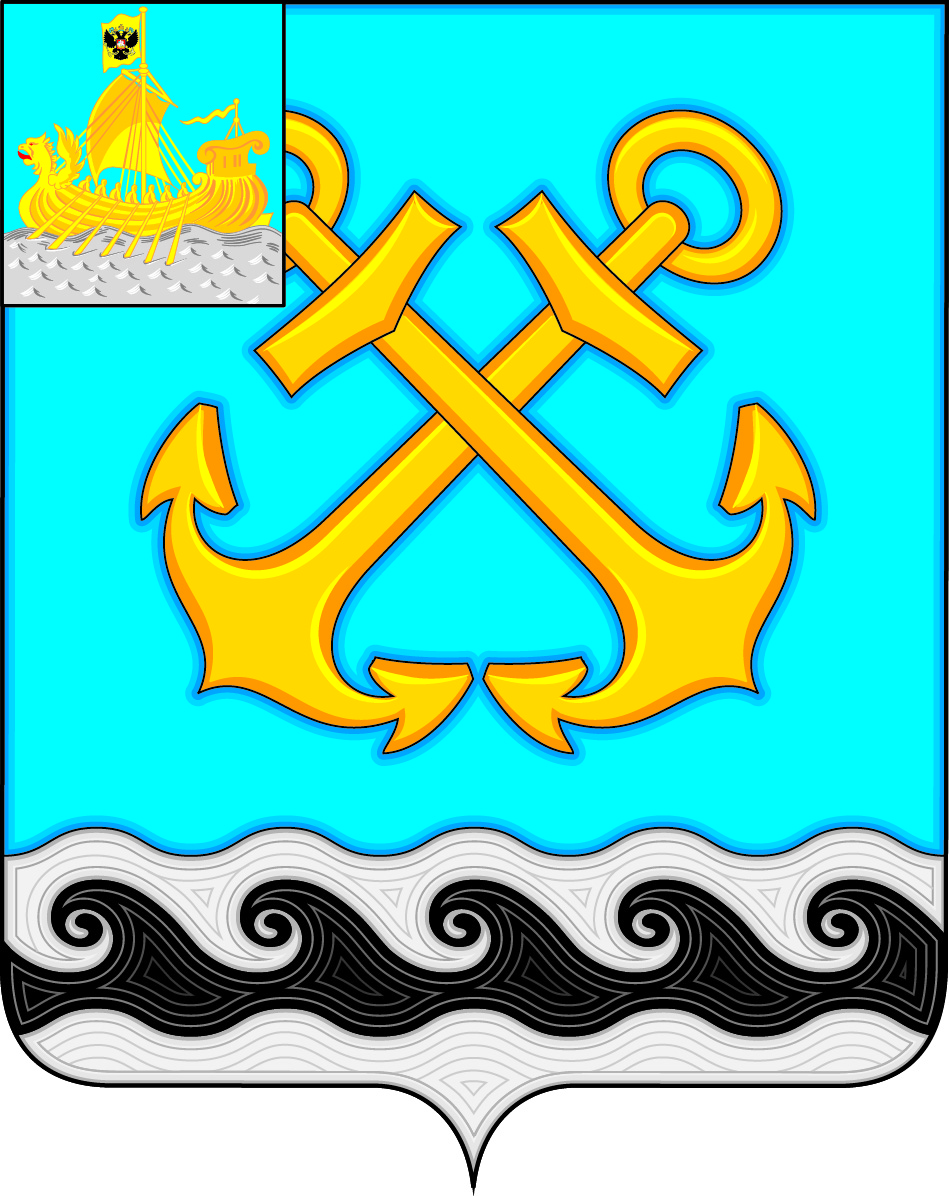 Информационный бюллетень Учредитель: Совет депутатов Чернопенского сельского поселения Костромского муниципального районаКостромской областиИнформационный бюллетеньвыходит с 30 ноября 2006 года             № 28                среда 30 ноября 2022 года Сегодня в номере:1. Об утверждении Положения о порядке установки памятников и мемориальных объектов монументального искусства на территории Чернопенского сельского поселения Костромского муниципального района  Костромской области (Решение Совета депутатов от 29.11.2022 № 39)…………………………………………………………………………………………..стр.12. О внесении изменений и дополнений в Решение Совета депутатов МО Чернопенское сельское поселение от 23 декабря 2021 года № 15 «О бюджете Чернопенского сельского поселения Костромского муниципального района на 2022 год плановый период 2023 и 2024 годы» (в редакции решений Совета депутатов от 24.02.2022 г. № 5, от 17.03.2022 г. № 8/1, 31.03.2022 г. № 11, от 28.04.2022 г. № 19, от 26.05. 2022  года  №  24, от 30.06.2022 № 26, оит 29.09.2022 № 32, от 27.10.2022 года  № 35 )(Решение Совета депутатов от 29.11.2022 № 40)….…………………………………………………………...…….стр.83. О внесении изменений в решение Совета депутатов от 25 апреля 2013 года № 18 «Об утверждении Положения о бюджетном процессе в муниципальном образовании  Чернопенское сельское поселение Костромского  муниципального района Костромской области.(Решение Совета депутатов  от 29.11.2022 № 41)…………………………………………………………….   стр.364. Об утверждении кандидатуры на присуждение стипендии Главы администрации Чернопенского сельского поселения учащейся МБОУ «Чернопенская средняя общеобразовательная школа» (Решение Совета депутатов от 29.11.2022 № 42)………………..…………………………….   стр.865. О проведении месячника безопасности людей на  водных объектах Чернопенского сельского поселения (Постановление администрации  6.11.2022 № 91)………………..…………….………………………..………….   стр.886. Об обеспечении пожарной безопасности в период проведения Новогодних и Рождественских праздников на территории Чернопенского сельского поселения Костромского муниципального района Костромской области(Постановление администрации  28.11.2022 № 95)………….   стр.897. Протокол вскрытия конвертов с заявками на участие в конкурсе по отбору управляющей организации про управлению многоквартирным домом от 01.11.2022………………………………………..……………………………..стр. 91******КОСТРОМСКАЯ ОБЛАСТЬКОСТРОМСКОЙ МУНИЦИПАЛЬНЫЙ РАЙОНСОВЕТ ДЕПУТАТОВЧЕРНОПЕНСКОГО СЕЛЬСКОГО ПОСЕЛЕНИЯчетвертого созыва                                                         Р Е Ш Е Н И Е  29 ноября 2022  года   № 39                                                             п. Сухоногово         В соответствии с  Федеральным законом от 6 октября 2003 года № 131-ФЗ «Об общих принципах организации местного самоуправления в Российской Федерации»,   руководствуясь Уставом муниципального образования Чернопенское  сельское поселение Костромского муниципального района Костромской области, Правилами благоустройства территории Чернопенского сельского поселения, утвержденных решением Совета депутатов Чернопенского сельского поселения  от 26.05.2016 № 28,                                                      Совет депутатов Чернопенского  сельского поселения  Костромского муниципального района Костромской области  четвертого созываРЕШИЛ:1.  Утвердить прилагаемое Положение о порядке установки памятников и мемориальных объектов монументального искусства на территории Чернопенского сельского поселения Костромского муниципального района Костромской области.2.  Настоящее решение вступает в силу со дня  его официального опубликования в информационном бюллетене «Чернопенский вестник».                                                                    Приложение                УТВЕРЖДЕНрешением Совета депутатов Чернопенского сельского поселения от  29.11.2022 №  39  ПОЛОЖЕНИЕ о порядке установки памятников и  мемориальных объектов монументального искусства на территории Чернопенского сельского поселения Костромского муниципального района Костромской области1. Общие положения1.1. Положение о порядке установки памятников и  мемориальных объектов монументального искусства на территории Чернопенского сельского поселения Костромского муниципального района Костромской области (далее - Положение) разработано с целью определения порядка установки памятников и  мемориальных объектов монументального искусства, а также сохранения в памяти граждан событий из истории и имен выдающихся деятелей Российской Федерации, Костромской области, Костромского района, Чернопенского сельского поселения, 1.2. Настоящее Положение разработано на основании Федеральных законов от 6 октября 2003 года № 131-ФЗ «Об общих принципах организации местного самоуправления в Российской Федерации», от 25 июня 2002 года № 73-ФЗ «Об объектах культурного наследия (памятниках истории и культуры) народов Российской Федерации», Правил благоустройства территории Чернопенского сельского поселения, утвержденных решением Совета депутатов Чернопенского сельского поселения  от 26.05.2016 № 28.1.3.  Памятники и мемориальные объекты монументального декоративного искусства (мемориальные доски, скульптуры и комплексы, памятные знаки и стелы, памятники градостроительства, архитектуры, истории, культуры и др.), посвященные историческим событиям, служащие для увековечения памяти людей и организаций, устанавливаются на территориях общего пользования или зданиях (далее — памятники, мемориальные объекты).1.4. Настоящее Положение определяет:- основания для принятия решения об установке памятников, мемориальных объектов на территории Чернопенского сельского поселения;- порядок внесения и рассмотрения ходатайств, решения вопросов об установке памятников, мемориальных объектов;- правила изготовления, установки, содержания, реставрации и ремонта памятников, мемориальных объектов;- порядок учета памятников, мемориальных объектов;- архитектурно-художественные требования к памятникам, мемориальным объектам.2.  Основания для принятия решения об установке памятников, мемориальных объектов на территории Чернопенского сельского поселения2.1. Основаниями для принятия решения об установке памятников, мемориальных объектов на территории Чернопенского сельского поселения являются:- значимость события в истории России, Костромской области, Костромского  района, Чернопенского  сельского поселения;- наличие официально признанных достижений личности в государственной, общественной, политической, военной, производственной и хозяйственной деятельности, в науке, технике, литературе, искусстве, культуре, спорте, просвещении, здравоохранении, а также за особый вклад личности в определенную сферу деятельности, принесший долговременную пользу Российской Федерации, Костромской области, Костромскому району, Чернопенскому сельскому поселению.2.2. Рассмотрение вопроса об установке памятника, мемориального объекта    производится по истечении 5 (пяти)   лет со дня события или смерти лица, об увековечении памяти которого ходатайствуют инициаторы.2.3. На лиц, удостоенных звания Героя Советского Союза, Героя Российской Федерации, Героя Социалистического Труда, полных кавалеров ордена Славы,  награжденных орденом "За заслуги перед Отечеством", орденом Трудовой Славы, орденом Мужества, лиц погибших при исполнения воинского долга, а также лиц, удостоенных звания «Почетный гражданин Костромской области», ограничения по срокам обращения об установке памятника, мемориального объекта  не распространяются.3. Порядок внесения и рассмотрения ходатайств, решения вопросов об установке памятников, мемориальных объектов3.1. Инициаторами ходатайства об установлении памятников, мемориальных объектов могут выступать органы государственной власти и местного самоуправления, общественные и иные организации независимо от форм собственности, инициативные группы жителей Чернопенского сельского поселения в количестве не менее 50 человек.3.2. Ходатайства об установлении памятников, мемориальных объектов направляются инициаторами в администрацию Чернопенского сельского поселения Костромского муниципального района Костромской области.3.3. К ходатайству прилагаются:- копии архивных и других документов, подтверждающих заслуги выдающейся личности или достоверность о важнейшем историческом событии;- предложения по месту установления памятников, мемориальных объектов и содержанию текста на них;- фотофиксация предлагаемого места установки памятников, мемориальных объектов;- письменное согласие собственника земельного участка, сооружения, здания, на котором (либо в помещениях которого) предлагается установка памятников, мемориальных объектов;- письменное обязательство инициатора установки памятников, мемориальных объектов о финансировании работ по их установке, содержанию, реставрации и ремонту;- учредительные документы организаций независимо от форм собственности, либо выписка из протокола собрания инициативной группы жителей Чернопенского сельского поселения;- эскизный проект памятников, мемориальных объектов;- письменное согласие близких родственников (супруг, родители, дети при их наличии) лица, в память о котором устанавливается памятники, мемориальные объекты.3.4. Ходатайство и прилагаемые к нему документы направляются в специально созданную комиссию для предварительного рассмотрения вопросов, связанных с увековечением памяти о выдающихся событиях и личностях (далее - Комиссия).3.5. Комиссия   состоит из председателя, секретаря и членов Комиссии, количественный состав Комиссии составляет не менее 5 (пяти) человек. Председателем Комиссии является глава Чернопенского сельского поселения.В  состав Комиссии  могут входить представители научных, культурных и общественных организаций, краеведы, а также депутаты Совета депутатов Чернопенского сельского поселения, специалисты администрации Чернопенского сельского поселения, государственных и муниципальных предприятий и учреждений, имеющие отношение к вопросам, рассматриваемым Комиссией.В необходимых случаях Комиссия может приглашать соответствующих специалистов.Состав Комиссии утверждается распоряжением администрации Чернопенского сельского поселения.3.6. Комиссия является постоянно действующей, собирается по мере поступления ходатайства не позднее 10 дней со дня поступления ходатайства с приложенными документами в Комиссию.3.7. Заседание комиссии  считается правомочным, если на нем присутствует больше половины членов Комиссии. Решение Комиссии принимается путем открытого голосования простым большинством голосов членов Комиссии, присутствующих на заседании. Решение Комиссии оформляется протоколом, который подписывается председателем и секретарем.3.8.  В результате рассмотрения  ходатайства, поступающего от органов государственной власти и местного самоуправления, общественных и иных организаций независимо от форм собственности, инициативных групп жителей Чернопенского сельского поселения, Комиссия принимает одно из следующих решений:- поддержать ходатайство и рекомендовать главе Чернопенского сельского поселения внести в Совет депутатов Чернопенского сельского поселения проект соответствующего решения об установке памятников, мемориальных объектов;- рекомендовать инициатору ходатайства увековечить память события или личности в других формах;- отклонить ходатайство и направить инициатору ходатайства мотивированный отказ.3.9. В протоколе Комиссии должны быть указаны конкретные обоснования, целесообразность и место установки памятников, мемориальных объектов.3.10. На основании положительного решения Комиссии Глава Чернопенского сельского поселения вносит в Совет депутатов Чернопенского сельского поселения проект соответствующего решения.3.11. Решение об установке памятников, мемориальных объектов принимается Советом депутатов Чернопенского  сельского поселения.3.12. Работы по проектированию, изготовлению и установке памятников, мемориальных объектов осуществляются инициатором ходатайства только после вступления в силу решения Совета депутатов Чернопенского  сельского поселения.4. Правила изготовления, установки, содержания, реставрации и ремонта памятников, мемориальных объектов4.1. Памятники, мемориальные объекты устанавливаются на земельных участках, фасадах зданий, сооружений, связанных с важными историческими событиями, жизнью и деятельностью особо выдающихся граждан, независимо от формы собственности и ведомственной принадлежности с согласия их собственника(ов).Мемориальные доски могут устанавливаться в помещениях зданий, связанных с важными историческими событиями и деятельностью особо выдающихся граждан и являющихся объектами муниципальной собственности Чернопенского  сельского поселения.В случае установки памятников, мемориальных объектов  в охранной зоне объекта культурного наследия или мемориальной доски на здании, являющемся объектом культурного наследия, место установки и эскизный проект дополнительно согласовывается с Инспекцией по охране объектов культурного наследия Костромской области. Согласование проводит ходатайствующая сторона.4.2. Памятники, мемориальные объекты изготавливаются и устанавливаются в строгом соответствии с требованиями, предусмотренными архитектурно-планировочным заданием, которое определяет материал, место размещения, технические условия, размеры.4.3. Финансирование работ, связанных с изготовлением и установкой памятников, мемориальных объектов, производится за счет средств ходатайствующей стороны.Содержание, реставрация и ремонт памятников, мемориальных объектов производятся за счет средств ходатайствующей стороны.4.4. Разработку проектов, выполнение и установку памятников, мемориальных объектов осуществляют специализированные организации по заявке инициатора в соответствии с действующим законодательством. Финансирование этих работ осуществляется за счет средств инициатора.4.5. Проект памятников, мемориальных объектов, в том числе архитектурно-художественное решение, место размещения, размер и материал, из которого будут изготовлены памятники, мемориальные объекты, подлежит рассмотрению на Комиссии.4.6. Памятники, мемориальные объекты изготавливаются только из долговечных материалов (из природного камня: мрамора, гранита, металлического сплава: бронзы, чугуна, меди).4.7. Размер памятников, мемориальных объектов определяется объемом помещаемой информации, наличием портретного изображения, декоративных элементов и должен быть соразмерен земельному участку, зданию, помещению, сооружению, на (в) котором устанавливается.4.8. Текст, расположенный на памятниках, мемориальных объектах должен содержать краткую характеристику события, которому посвящен памятник, мемориальный объект, указание на связь события с конкретным адресом, по которому памятник, мемориальный объект установлен, фамилия, имя, отчество выдающейся личности, в память о которой памятники, мемориальные объекты установлен, а также даты, указывающие период, в течение которого выдающаяся личность или событие были каким-либо образом связаны с данным адресом. В композицию памятников, мемориальных объектов могут помимо текста включаться портретные изображения и декоративные элементы.4.9. Архитектурно-художественное решение памятников, мемориальных объектов должно соответствовать месту их установки, в которую они привносятся как новый элемент.4.10.  Для обслуживания памятников, мемориальных объектов необходимо предусмотреть благоустроенный подход к месту его установки.4.11.   Сооружение памятников, мемориальных объектов по инициативе органов местного самоуправления Чернопенского сельского поселения может осуществляться по результатам предварительно проведенного конкурса на лучший эскизный проект. Порядок проведения конкурса устанавливается органом местного самоуправления Чернопенского сельского поселения, принявшим решение о проведении конкурса.4.12. Памятники, мемориальные объекты демонтируются:- при отсутствии правоустанавливающих документов на установку;- при проведении работ по ремонту и реставрации здания или памятников, мемориальных объектов на период проведения работ.Расходы по демонтажу памятников, мемориальных объектов, установленных с нарушением, возлагаются на установивших их юридических или физических лиц.5. Порядок учета памятников, мемориальных объектов5.1. Все памятники, мемориальные объекты, установленные на территории Чернопенского сельского поселения, являются достоянием поселения, частью его природно-историко-культурного наследия и подлежат сохранению, ремонту и реставрации в соответствии с действующим законодательством.5.2. Памятники, мемориальные объекты находятся на балансовом учете у собственников памятников, мемориальных объектов. 5.3. Предприятия, учреждения, организации и граждане обязаны обеспечивать сохранность памятников, мемориальных объектов. Контроль за состоянием и сохранностью памятников, мемориальных объектов на территории Чернопенского  сельского поселения осуществляется собственниками совместно с администрацией Чернопенского сельского поселения.5.4. Содержание, реставрация, ремонт памятников, мемориальных объектов, являющихся собственностью сельского поселения, производится за счет бюджета сельского поселения.5.5. Учет памятников, мемориальных объектов ведет администрация Чернопенского  сельского поселения.КОСТРОМСКАЯ ОБЛАСТЬКОСТРОМСКОЙ МУНИЦИПАЛЬНЫЙ РАЙОНСОВЕТ ДЕПУТАТОВ ЧЕРНОПЕНСКОГО СЕЛЬСКОГО ПОСЕЛЕНИЯчетвертого созываР Е Ш Е Н И Е 29 ноября 2022  года  №   40    	                                                п. СухоноговоРассмотрев проект бюджета муниципального образования Чернопенское сельское поселение Костромского муниципального района Костромской области на 2022 год и на плановый период 2023 и 2024 годов, в соответствии с Бюджетным кодексом Российской Федерации, Уставом Чернопенского сельского поселения Костромского муниципального района Костромской области, положением «О бюджетном устройстве и  бюджетном процессе в Чернопенском сельском поселении», Совет депутатов Чернопенского сельского  поселения Костромского муниципального района Костромской области четвертого созываРЕШИЛ:Внести в решение Совета депутатов Чернопенского сельского поселения Костромского муниципального района Костромской области «О бюджете Чернопенского сельского поселения на 2022 год и на плановый период 2023 и 2024 годов» от 23.12.2021 года № 15 следующие изменения:Увеличить доходную часть бюджета на 2022 год на 382 800 рублей 00 копеек за счет увеличения собственных доходов по следующим кодам бюджетной классификации: КБК 10102040010000110 «Налог на доходы физических лиц в виде фиксированных авансовых платежей с доходов, полученных физическими лицами, являющимися иностранными гражданами, осуществляющими трудовую деятельность по найму на основании патента в соответствии со статьей 227.1 Налогового кодекса Российской Федерации» увеличить на  2800,00 рублей, в связи с анализом исполнения плана поступлений доходов от налогоплательщиков на 22 ноября 2022 года.КБК 10501011010000110 «Налог, взимаемый с налогоплательщиков, выбравших в качестве объекта налогообложения доходы» увеличить на 120 000,00 рублей, в связи с анализом исполнения плана поступлений доходов от налогоплательщиков на 22 ноября 2022 года..КБК 10501021010000110 «Налог, взимаемый с налогоплательщиков, выбравших в качестве объекта налогообложения доходы, уменьшенные на величину расходов (в том числе минимальный налог, зачисляемый в бюджеты субъектов Российской Федерации)» уменьшить на 260 000,00 рубля, в связи с анализом исполнения плана поступлений доходов от налогоплательщиков на 22 ноября 2022 года.Пункт 1 изложить в следующей редакции: «Утвердить основные характеристики бюджета Чернопенского сельского поселения на 2022 год:1.1. прогнозируемый объем доходов бюджета Чернопенского сельского поселения в сумме 24 913 808,80  рублей, в т. ч. объем собственных доходов в сумме 15 451 394,00 рублей, объем безвозмездных поступлений от других бюджетов бюджетной системы Российской Федерации в сумме 7 808 440,00рублей, объем безвозмездных поступлений от негосударственных организаций в сумме 1 618 974,80 рублей, объем прочих безвозмездных поступлений 35 000,00 рублей;1.2.объем расходов бюджета Чернопенского сельского поселения в сумме 32 664 131,51 рублей;1.3.Установить размер дефицита бюджета на 2022 год в сумме 7 750 322 рубля 71 копейка».3.	Приложение № 1 «Объем прогнозируемых доходов бюджета Чернопенского сельского поселения на 2022 год», приложение № 3 «Ведомственная структура, распределение бюджетных ассигнований по разделам, подразделам, целевым статьям и видам расходов классификации расходов бюджетов  РФ бюджета Чернопенского сельского поселения на 2022 год», приложение № 5 «Источники финансирования дефицита бюджета Чернопенского сельского поселения на 2022 год» изложить в новой редакции.4. 	Настоящее решение вступает в силу с момента подписания и подлежит  опубликованию в информационном бюллетене «Чернопенский вестник».Приложение №1  к решению Совета депутатов  Чернопенского сельского поселения Костромского муниципального района   № 15 от  23 декабря 2021 года (в редакции решения от 29.11.2022 № 40  ) Объем прогнозируемых доходов в бюджет Чернопенского  сельского поселения на 2022 годПриложение №2  к решению Совета депутатов  Чернопенского сельского поселения Костромского муниципального района   № 15 от  23 декабря 2021 года (в редакции решения от 29.11.2022 №  40 ) Объем   прогнозируемых  доходов в бюджет Чернопенского  сельского поселения на плановый  период   2023 - 2024  годыПриложение № 3  к решению Совета депутатов  Чернопенского сельского поселения Костромского муниципального района   № 15 от 23 декабря 2021 года (в редакции решения от 29.11.2022 №   ) Ведомственная структура, распределение бюджетных ассигнований по разделам, подразделам, целевым статьям и видам расходов классификации расходов бюджетов Российской ФедерациибюджетаЧернопенского  сельского поселения на 2022 годПриложение № 4  к решению Совета депутатов  Чернопенского сельского поселения Костромского муниципального района   № 15 от  23 декабря 2021 года (в редакции решения от 29.11.2022№ 40  ) Ведомственная структура, распределение бюджетных ассигнований по разделам, подразделам, целевым статьям и видам расходов классификации расходов бюджетов Российской ФедерациибюджетаЧернопенского  сельского поселения на плановый  период 2023 -2024 годПриложение № 5  к решению Совета депутатов  Чернопенского сельского поселения Костромского муниципального района   № 15 от 23 декабря 2021 года (в редакции решения от 29.11.2022№ 40  ) Источники финансирования  дефицитабюджета Чернопенского  сельского поселения на 2022 годПриложение № 6  к решению Совета депутатов  Чернопенского сельского поселения Костромского муниципального района   № 15 от 23.12.2021 года (в редакции решения от 29.11.2022№ 40  ) Источники финансирования  дефицитабюджета Чернопенского  сельского поселенияна плановый период 2023 год – 2024 годПриложение № 7к решению Совета депутатов  Чернопенского сельского поселения Костромского муниципального района   №  15 от 23.12.2021 года (в редакции решения от 29.11.2022№ 40  ) Распределение межбюджетных трансфертов, предоставляемых бюджету Костромского муниципального района Костромской области в 2022 годуПриложение № 8к решению Совета депутатов  Чернопенского сельского поселения Костромского муниципального района   № 15 от 23.12.2021 года (в редакции решения от 29.11.2022№ 40  ) Распределение межбюджетных трансфертов, предоставляемых бюджету Костромского муниципального района Костромской области в  плановом периоде 2023 и 2024 годовПриложение № 9к решению Совета депутатов  Чернопенского сельского поселения Костромского муниципального района   №  15 от 23.12.2021 года (в редакции решения от 29.11.2022№ 40  ) Распределение бюджетных ассигнований  на  реализацию муниципальных программ  администрации Чернопенского сельского поселения Костромского муниципального района на 2022 год и плановый период 2023 и 2024 годыКОСТРОМСКАЯ ОБЛАСТЬКОСТРОМСКОЙ МУНИЦИПАЛЬНЫЙ РАЙОНСОВЕТ ДЕПУТАТОВ ЧЕРНОПЕНСКОГО СЕЛЬСКОГО ПОСЕЛЕНИЯчетвертого созываР Е Ш Е Н И Е 29 ноября 2022  года  №  41   		                                                п. СухоноговоВ соответствии с требованиями п. 4 статьи 169 и п. 3 статьи 184.1 Бюджетного кодекса Российской Федерации при составлении бюджета Чернопенского  сельского поселения Костромского муниципального района Совет депутатов решил:	. Внести в решение Совета депутатов Чернопенского сельского поселения Костромского  муниципального района от  25.апреля 2013 № 18 «Об утверждении Положения о бюджетном процессе в Чернопенском  сельском поселении Костромского муниципального района Костромской области» следующие изменения:1. Пункт 2 статьи 4 изложить в следующей редакции: «Проект бюджета Чернопенского сельского поселения Костромского муниципального района составляется и утверждается сроком на три года - очередной финансовый год и плановый период.2. Пункт 2 статьи 46 изложить в следующей редакции: «В решении о бюджете поселения должны содержаться нормативы отчислений доходов в бюджет поселения в случае, если они не установлены бюджетным законодательством Российской Федерации.3. В решении о бюджете поселения должны содержаться также следующие показатели:- перечень главных администраторов доходов бюджета поселения;- перечень главных администраторов источников финансирования дефицита бюджета поселения;- распределение бюджетных ассигнований по разделам, подразделам, целевым статьям и видам расходов классификации расходов бюджетов в ведомственной структуре расходов на очередной финансовый год (очередной финансовый год и плановый период);- общий объем бюджетных ассигнований, направляемых на исполнение публичных нормативных обязательств;- объем межбюджетных трансфертов, получаемых из других бюджетов и (или) предоставляемых другим бюджетам бюджетной системы Российской Федерации в очередном финансовом году (очередном финансовом году и плановом периоде);- общий объем условно утверждаемых (утвержденных) расходов в случае утверждения бюджета на очередной финансовый год и плановый период на первый год планового периода в объеме не менее 2,5 процентов общего объема расходов бюджета (без учета расходов бюджета, предусмотренных за счет межбюджетных трансфертов из других бюджетов бюджетной системы Российской Федерации, имеющих целевое назначение), на второй год планового периода в объеме не менее 5 процентов общего объема расходов бюджета (без учета расходов бюджета, предусмотренных за счет межбюджетных трансфертов из других бюджетов бюджетной системы Российской Федерации, имеющих целевое назначение);- источники финансирования дефицита бюджета, установленные статьями 94 (в случае принятия федерального бюджета с дефицитом), 95 и 96 Бюджетного кодекса РФ на очередной финансовый год (очередной финансовый год и плановый период);- верхний предел муниципального внутреннего долга по состоянию на 1 января года, следующего за очередным финансовым годом (очередным финансовым годом и плановым периодом);- иные показатели, установленные Бюджетным кодексом Российской Федерации, законом Костромской области, муниципальным правовым актом представительного органа муниципального образования.	3. Настоящее решение вступает в силу с момента опубликования в информационном бюллетене «Чернопенский вестник».Утверждено решением Совета депутатов Чернопенского сельского поселения Костромского муниципального районаот «  25» 04. 2013 г. № 18 (в редакции от 29.11.2022 № 41)ПОЛОЖЕНИЕО БЮДЖЕТНОМ ПРОЦЕССЕ В МУНИЦИПАЛЬНОМ ОБРАЗОВАНИИЧЕРНОПЕНСКОЕ СЕЛЬСКОЕ ПОСЕЛЕНИЕ КОСТРОМСКОГО МУНИЦИПАЛЬНОГО РАЙОНА КОСТРОМСКОЙ ОБЛАСТИРаздел 1. ОБЩИЕ ПОЛОЖЕНИЯСтатья 1. Правоотношения, регулируемые настоящим ПоложениемНастоящее Положение определяет правовое положение субъектов бюджетных правоотношений в Чернопенском  сельском поселении Костромского муниципального района Костромской области, регулирует отношения, возникающие в процессе составления и рассмотрения проекта бюджета поселения, утверждения и исполнения бюджета поселения, контроля за его исполнением, осуществления бюджетного учета, составления, внешней проверки, рассмотрения и утверждения бюджетной отчетности.Статья 2. Правовая основа бюджетного процесса в Чернопенском  сельском поселении.Правовую основу бюджетного процесса в поселении составляют Конституция Российской Федерации, Бюджетный кодекс Российской Федерации, федеральные законы, иные нормативные правовые акты Российской Федерации, акты федеральных органов исполнительной власти, нормативные правовые акты органов государственной власти субъекта Российской Федерации, Устав муниципального образования Чернопенское  сельское поселение Костромского муниципального района Костромской области (далее - Поселение), настоящее Положение и иные нормативные правовые акты органов местного самоуправления поселения, регулирующие бюджетные правоотношения в соответствии с Бюджетным кодексом Российской Федерации.Статья 3. Понятия и термины, применяемые в настоящем Положениибюджет - форма образования и расходования денежных средств, предназначенных для финансового обеспечения задач и функций государства и местного самоуправления;доходы бюджета - поступающие в бюджет денежные средства, за исключением средств, являющихся в соответствии с Бюджетным кдексом источниками финансирования дефицита бюджета;расходы бюджета - выплачиваемые из бюджета денежные средства, за исключением средств, являющихся в соответствии с Бюджетным кодексом источниками финансирования дефицита бюджета;дефицит бюджета - превышение расходов бюджета над его доходами;профицит бюджета - превышение доходов бюджета над его расходами;бюджетный процесс - регламентируемая законодательством Российской Федерации деятельность органов государственной власти, органов местного самоуправления и иных участников бюджетного процесса по составлению и рассмотрению проектов бюджетов, утверждению и исполнению бюджетов, контролю за их исполнением, осуществлению бюджетного учета, составлению, внешней проверке, рассмотрению и утверждению бюджетной отчетности;сводная бюджетная роспись - документ, который составляется и ведется финансовым органом (органом управления государственным внебюджетным фондом) в соответствии с Бюджетным кодексом в целях организации исполнения бюджета по расходам бюджета и источникам финансирования дефицита бюджета;бюджетная роспись - документ, который составляется и ведется главным распорядителем бюджетных средств (главным администратором источников финансирования дефицита бюджета) в соответствии с Бюджетным кодексом в целях исполнения бюджета по расходам (источникам финансирования дефицита бюджета);бюджетные ассигнования - предельные объемы денежных средств, предусмотренных в соответствующем финансовом году для исполнения бюджетных обязательств;бюджетный кредит - денежные средства, предоставляемые бюджетом другому бюджету бюджетной системы Российской Федерации, юридическому лицу (за исключением государственных (муниципальных) учреждений), иностранному государству, иностранному юридическому лицу на возвратной и возмездной основах;государственный или муниципальный долг - обязательства, возникающие из государственных или муниципальных заимствований, гарантий по обязательствам третьих лиц, другие обязательства в соответствии с видами долговых обязательств, установленными Бюджетным кодексом, принятые на себя Российской Федерацией, субъектом Российской Федерации или муниципальным образованием;расходные обязательства - обусловленные законом, иным нормативным правовым актом, договором или соглашением обязанности публично-правового образования (Российской Федерации, субъекта Российской Федерации, муниципального образования) или действующего от его имени казенного учреждения предоставить физическому или юридическому лицу, иному публично-правовому образованию, субъекту международного права средства из соответствующего бюджета;бюджетные обязательства - расходные обязательства, подлежащие исполнению в соответствующем финансовом году;публичные обязательства - обусловленные законом, иным нормативным правовым актом расходные обязательства публично-правового образования перед физическим или юридическим лицом, иным публично-правовым образованием, подлежащие исполнению в установленном соответствующим законом, иным нормативным правовым актом размере или имеющие установленный указанным законом, актом порядок его определения (расчета, индексации);публичные нормативные обязательства - публичные обязательства перед физическим лицом, подлежащие исполнению в денежной форме в установленном соответствующим законом, иным нормативным правовым актом размере или имеющие установленный порядок его индексации, за исключением выплат физическому лицу, предусмотренных статусом государственных (муниципальных) служащих, а также лиц, замещающих государственные должности Российской Федерации, государственные должности субъектов Российской Федерации, муниципальные должности, работников бюджетных учреждений, военнослужащих, проходящих военную службу по призыву (обладающих статусом военнослужащих, проходящих военную службу по призыву), лиц, обучающихся (воспитанников) в государственных (муниципальных) образовательных учреждениях;денежные обязательства - обязанность получателя бюджетных средств уплатить бюджету, физическому лицу и юридическому лицу за счет средств бюджета определенные денежные средства в соответствии с выполненными условиями гражданско-правовой сделки, заключенной в рамках его бюджетных полномочий, или в соответствии с положениями закона, иного правового акта, условиями договора или соглашения;межбюджетные отношения - взаимоотношения между публично-правовыми образованиями по вопросам регулирования бюджетных правоотношений, организации и осуществления бюджетного процесса;межбюджетные трансферты - средства, предоставляемые одним бюджетом бюджетной системы Российской Федерации другому бюджету бюджетной системы Российской Федерации;дотации - межбюджетные трансферты, предоставляемые на безвозмездной и безвозвратной основе без установления направлений и (или) условий их использования;бюджетные полномочия - установленные Бюджетным Кодексом и принятыми в соответствии с ним правовыми актами, регулирующими бюджетные правоотношения, права и обязанности органов государственной власти (органов местного самоуправления) и иных участников бюджетного процесса по регулированию бюджетных правоотношений, организации и осуществлению бюджетного процесса;смета доходов и расходов населенного пункта, другой территории, не являющейся муниципальным образованием, - утвержденный органом местного самоуправления поселения план доходов и расходов распорядителя (главного распорядителя) средств местного бюджета, уполномоченного местной администрацией поселения осуществлять в данном населенном пункте (другой территории), входящем (входящей) в состав территории поселения, отдельные функции местной администрации;кассовое обслуживание исполнения бюджета - проведение и учет операций по кассовым поступлениям в бюджет и кассовым выплатам из бюджета;единый счет бюджета - счет (совокупность счетов для федерального бюджета, бюджетов государственных внебюджетных фондов Российской Федерации), открытый (открытых) Федеральному казначейству в учреждении Центрального банка Российской Федерации отдельно по каждому бюджету бюджетной системы Российской Федерации для учета средств бюджета и осуществления операций по кассовым поступлениям в бюджет и кассовым выплатам из бюджета;государственные (муниципальные) услуги физическим и юридическим лицам - услуги, оказываемые физическим и юридическим лицам в соответствии с государственным (муниципальным) заданием органами государственной власти (органами местного самоуправления), бюджетными учреждениями, иными юридическими лицами безвозмездно или по ценам (тарифам), устанавливаемым в порядке, определенном органами государственной власти (органами местного самоуправления);государственное (муниципальное) задание - документ, устанавливающий требования к составу, качеству и (или) объему, условиям, порядку и результатам оказания государственных (муниципальных) услуг;бюджетные инвестиции - бюджетные средства, направляемые на создание или увеличение за счет средств бюджета стоимости государственного (муниципального) имущества;финансовые органы - Министерство финансов Российской Федерации, органы исполнительной власти субъектов Российской Федерации, осуществляющие составление и организацию исполнения бюджетов субъектов Российской Федерации (финансовые органы субъектов Российской Федерации), органы (должностные лица) местных администраций муниципальных образований, осуществляющие составление и организацию исполнения местных бюджетов (финансовые органы муниципальных образований);главный распорядитель бюджетных средств (главный распорядитель средств соответствующего бюджета) - орган государственной власти (государственный орган), орган управления государственным внебюджетным фондом, орган местного самоуправления, орган местной администрации, а также наиболее значимое учреждение науки, образования, культуры и здравоохранения, указанное в ведомственной структуре расходов бюджета, имеющие право распределять бюджетные ассигнования и лимиты бюджетных обязательств между подведомственными распорядителями и (или) получателями бюджетных средств, если иное не установлено Бюджетным  кодексом;распорядитель бюджетных средств (распорядитель средств соответствующего бюджета) - орган государственной власти (государственный орган), орган управления государственным внебюджетным фондом, орган местного самоуправления, орган местной администрации, казенное учреждение, имеющие право распределять бюджетные ассигнования и лимиты бюджетных обязательств между подведомственными распорядителями и (или) получателями бюджетных средств;получатель бюджетных средств (получатель средств соответствующего бюджета) - орган государственной власти (государственный орган), орган управления государственным внебюджетным фондом, орган местного самоуправления, орган местной администрации, находящееся в ведении главного распорядителя (распорядителя) бюджетных средств казенное учреждение, имеющие право на принятие и (или) исполнение бюджетных обязательств за счет средств соответствующего бюджета, если иное не установлено Бюджетным кодексом;казенное учреждение - государственное (муниципальное) учреждение, осуществляющее оказание государственных (муниципальных) услуг, выполнение работ и (или) исполнение государственных (муниципальных) функций в целях обеспечения реализации предусмотренных законодательством полномочий органов государственной власти (государственных органов) или органов местного самоуправления, финансовое обеспечение деятельности которого осуществляется за счет средств соответствующего бюджета на основании бюджетной сметы;бюджетная смета - документ, устанавливающий в соответствии с классификацией расходов бюджетов лимиты бюджетных обязательств казенного учреждения;ведомственная структура расходов бюджета - распределение бюджетных ассигнований, предусмотренных законом (решением) о бюджете на соответствующий финансовый год главным распорядителям бюджетных средств, по разделам, подразделам, целевым статьям и видам расходов бюджетной классификации Российской Федерации;администратор доходов бюджета - орган государственной власти (государственный орган), орган местного самоуправления, орган местной администрации, орган управления государственным внебюджетным фондом, Центральный банк Российской Федерации, казенное учреждение, осуществляющие в соответствии с законодательством Российской Федерации контроль за правильностью исчисления, полнотой и своевременностью уплаты, начисление, учет, взыскание и принятие решений о возврате (зачете) излишне уплаченных (взысканных) платежей, пеней и штрафов по ним, являющихся доходами бюджетов бюджетной системы Российской Федерации, если иное не установлено Бюджетным кодексом;главный администратор доходов бюджета - определенный законом (решением) о бюджете орган государственной власти (государственный орган), орган местного самоуправления, орган местной администрации, орган управления государственным внебюджетным фондом, Центральный банк Российской Федерации, иная организация, имеющие в своем ведении администраторов доходов бюджета и (или) являющиеся администраторами доходов бюджета, если иное не установлено Бюджетным кодексом;администратор источников финансирования дефицита бюджета (администратор источников финансирования дефицита соответствующего бюджета) - орган государственной власти (государственный орган), орган местного самоуправления, орган местной администрации, орган управления государственным внебюджетным фондом, иная организация, имеющие право в соответствии с Бюджетным кодексом осуществлять операции с источниками финансирования дефицита бюджета;главный администратор источников финансирования дефицита бюджета (главный администратор источников финансирования дефицита соответствующего бюджета) - определенный законом (решением) о бюджете орган государственной власти (государственный орган), орган местного самоуправления, орган местной администрации, орган управления государственным внебюджетным фондом, иная организация, имеющие в своем ведении администраторов источников финансирования дефицита бюджета и (или) являющиеся администраторами источников финансирования дефицита бюджета;государственная или муниципальная гарантия (государственная гарантия Российской Федерации, государственная гарантия субъекта Российской Федерации, муниципальная гарантия) - вид долгового обязательства, в силу которого соответственно Российская Федерация, субъект Российской Федерации, муниципальное образование (гарант) обязаны при наступлении предусмотренного в гарантии события (гарантийного случая) уплатить лицу, в пользу которого предоставлена гарантия (бенефициару), по его письменному требованию определенную в обязательстве денежную сумму за счет средств соответствующего бюджета в соответствии с условиями даваемого гарантом обязательства отвечать за исполнение третьим лицом (принципалом) его обязательств перед бенефициаром;лимит бюджетных обязательств - объем прав в денежном выражении на принятие бюджетным учреждением бюджетных обязательств и (или) их исполнение в текущем финансовом году (текущем финансовом году и плановом периоде);текущий финансовый год - год, в котором осуществляется исполнение бюджета, составление и рассмотрение проекта бюджета на очередной финансовый год (очередной финансовый год и плановый период);очередной финансовый год - год, следующий за текущим финансовым годом;плановый период - два финансовых года, следующие за очередным финансовым годом;отчетный финансовый год - год, предшествующий текущему финансовому году;временный кассовый разрыв - прогнозируемая в определенный период текущего финансового года недостаточность на едином счете бюджета денежных средств, необходимых для осуществления кассовых выплат из бюджета.";.Статья 4. Правовая форма бюджета Чернопенское  сельское поселение Костромского муниципального района 1. Бюджет Чернопенского  сельского поселения Костромского муниципального района (далее по тексту - бюджет поселения) разрабатывается и утверждается в форме решения Совета депутатов сельского поселения.2. Проект бюджета Чернопенского сельского поселения Костромского муниципального района составляется и утверждается сроком на три года - очередной финансовый год и плановый период. .3. В бюджете Чернопенского сельского поселения Костромского муниципального района в соответствии с бюджетной классификацией Российской Федерации раздельно предусматриваются средства, направляемые на исполнение расходных обязательств Чернопенского сельского поселения в связи с осуществлением им полномочий по вопросам местного значения и расходных обязательств Чернопенского сельского поселения, исполняемых за счет субвенций из бюджетов другого уровня для осуществления отдельных государственных полномочий.Статья 5. Действие решения о бюджете Чернопенского сельского поселения во времени1. Решение о бюджете Чернопенского сельского поселения вступает в силу с 1 января и действует по 31 декабря финансового года, если иное не предусмотрено Бюджетным кодексом Российской Федерации и решением о бюджете поселения.2. Решение о бюджете поселения подлежит официальному опубликованию не позднее 10 дней после его подписания в установленном порядке.Статья 6. Особенности применения бюджетной классификации Российской Федерации в Чернопенского сельском поселении.1. В целях обеспечения сопоставимости показателей бюджета Чернопенского сельского поселения с бюджетами других уровней бюджетной системы Российской Федерации для составления, исполнения бюджета поселения, формирования отчетности о его исполнении используется бюджетная классификация, которая регулируется Бюджетным кодексом Российской Федерации и порядком, установленным Министерством финансов Российской Федерации.2. Решением Совета депутатов Чернопенского сельского поселения о бюджете поселения на очередной финансовый год устанавливаются:- перечень и коды главных администраторов доходов бюджета поселения и закрепляемые за ними виды (подвиды) доходов бюджета;- перечень главных распорядителей средств местного бюджета в составе ведомственной структуры расходов.- перечень и коды целевых статей и видов расходов в составе ведомственной структуры расходов бюджета поселения в соответствии с расходными обязательствами, исполняемыми за счет средств бюджета поселения;- перечень и коды администраторов источников финансирования дефицита бюджета поселения;- перечень статей и видов источников финансирования дефицита бюджета поселения.3. Администрация Чернопенского сельского поселения устанавливает детализацию и определяет порядок применения бюджетной классификации Российской Федерации в части, относящейся к бюджету поселения.Раздел 2. Доходы бюджета Чернопенского сельского поселения.Статья 7. Формирование доходов бюджета Чернопенского сельского поселенияДоходы бюджета поселения формируются в соответствии с бюджетным законодательством Российской Федерации, законодательством о налогах и сборах и законодательством об иных обязательных платежах.Статья 8. Зачисление доходов в бюджет Чернопенского сельского поселения.Денежные средства считаются поступившими в доход бюджета поселения с момента их зачисления на единый счет бюджета поселения.Статья 9. Виды доходов бюджета Чернопенского сельского поселения1. К доходам бюджета Чернопенского сельского поселения относятся налоговые доходы, неналоговые доходы и безвозмездные поступления.2. К налоговым доходам бюджета Чернопенского сельского поселения относятся доходы от предусмотренных законодательством Российской Федерации о налогах и сборах федеральных налогов и сборов, в том числе от налогов, предусмотренных специальными налоговыми режимами, региональных и местных налогов, а также пеней и штрафов по ним.3. В бюджет Чернопенского сельского поселения зачисляются:3.1. Налоговые доходы от местных налогов, установленных Советом депутатов Чернопенского сельского поселения в соответствии с пунктом 1 статьи 61 Бюджетного кодекса Российской Федерации.3.2. Налоговые доходы от федеральных налогов и сборов, в том числе налогов, предусмотренных специальными налоговыми режимами, в соответствии с пунктом 2 статьи 61 Бюджетного кодекса Российской Федерации.3.3. Налоговые доходы от федеральных налогов и сборов, в том числе налогов, предусмотренных специальными налоговыми режимами, и (или) региональных налогов по единым нормативам отчислений, установленным законами Костромской области для зачисления соответствующих налоговых доходов в бюджет поселения в соответствии с требованиями  статьи 58 Бюджетного кодекса Российской Федерации.3.4. Налоговые доходы от федеральных налогов и сборов, в том числе налогов, предусмотренных специальными налоговыми режимами, региональных и (или) местных налогов по нормативам отчислений, установленных Собранием депутатов Костромского муниципального района в соответствии со статьей 63  Бюджетного кодекса.4. Неналоговые доходы бюджета Чернопенского сельского поселения формируются в соответствии со статьями 41, 42 и 46 Бюджетного кодекса Российской Федерации, в том числе за счет:- доходов от использования имущества, находящегося в муниципальной собственности, за исключением имущества муниципальных автономных учреждений, а также имущества муниципальных унитарных предприятий, - по нормативу, установленному статьей 62 Бюджетного кодекса Российской Федерации;- доходов от продажи имущества (кроме акций и иных форм участия в капитале), находящегося в муниципальной собственности, за исключением имущества муниципальных автономных учреждений, а также имущества муниципальных унитарных предприятий, в том числе казенных, - по нормативу, установленному статьей 62 Бюджетного кодекса Российской Федерации;- доходов от платных услуг, оказываемых бюджетными учреждениями, после уплаты налогов и сборов, предусмотренных законодательством о налогах и сборах;- части прибыли муниципальных унитарных предприятий, остающейся после уплаты налогов и иных обязательных платежей, в размерах, определяемых в порядке, установленном решением Совета депутатов Чернопенского сельского поселения;- средств, полученных в результате применения мер гражданско-правовой, административной и уголовной ответственности, в том числе штрафов, конфискаций, компенсаций, а также средств, полученных в возмещение вреда, причиненного Чернопенского сельскому поселению, и иных сумм принудительного изъятия - по нормативам, установленным статьей 46 Бюджетного кодекса Российской Федерации и действующим законодательством Российской Федерации.- средства самообложения граждан и иных неналоговые доходы, в соответствии с Бюджетным кодексом..В бюджет Чернопенского сельского поселения до разграничения государственной собственности на землю поступают:- доходы от передачи в аренду земельных участков, государственная собственность на которые не разграничена и которые расположены в границах поселения, а также средства от продажи права на заключение договоров аренды указанных земельных участков - по нормативу, установленному статьей 62 Бюджетного кодекса Российской Федерации;- доходы от продажи земельных участков, государственная собственность на которые не разграничена и которые расположены в границах поселения, - по нормативу, установленному статьей 62 Бюджетного кодекса Российской Федерации.В бюджет Чернопенского сельского поселения поступают также прочие неналоговые доходы в порядке и по нормативам, установленным нормативными правовыми актами органов местного самоуправления Чернопенского сельского поселения в соответствии с федеральным и областным законодательством.5. К безвозмездным поступлениям бюджета поселения относятся:- дотации из других бюджетов бюджетной системы Российской Федерации;- субсидии из других бюджетов бюджетной системы Российской Федерации (межбюджетные субсидии);- субвенции из федерального бюджета и (или) из бюджета Костромского муниципального района;- иные межбюджетные трансферты из других бюджетов бюджетной системы Российской Федерации;- безвозмездные поступления от физических и юридических лиц, в том числе добровольные пожертвования.6. Доходы от использования имущества, находящегося в муниципальной собственности, и платных услуг, оказываемых бюджетными учреждениями, средства безвозмездных поступлений и иной приносящей доход деятельности при составлении, утверждении, исполнении бюджета поселения и составлении отчетности о его исполнении включаются в состав доходов бюджета поселения с учетом положений пункта 4 настоящей статьи.Статья 10. Собственные доходы бюджета Чернопенского сельского поселения.К собственным доходам бюджета Чернопенского сельского поселения относятся:- налоговые доходы, зачисляемые в бюджет поселения в соответствии с бюджетным законодательством Российской Федерации и законодательством о налогах и сборах;- неналоговые доходы, зачисляемые в бюджет поселения в соответствии с законодательством Российской Федерации, законами Костромской области и правовыми актами Совета депутатов Чернопенского сельского поселения;- доходы, полученные в виде безвозмездных поступлений, за исключением субвенций.Статья 11. Полномочия Совета депутатов Чернопенского сельского поселения по формированию доходов бюджета поселения1. Правовыми актами Совета депутатов Чернопенского сельского поселения вводятся местные налоги, устанавливаются налоговые ставки по ним и предоставляются налоговые льготы по местным налогам в пределах прав, предоставленных законодательством Российской Федерации о налогах и сборах.2. Правовые акты Совета депутатов Чернопенского сельского поселения о внесении изменений в решения о местных налогах, правовые акты регулирующие бюджетные правоотношения и приводящие к изменению доходов бюджета сельского поселения, вступающие в силу в очередном финансовом году, должны быть приняты до дня внесения в Совет депутатов сельского поселения проекта решения о бюджете сельского поселения на очередной финансовый год.Раздел 3. РАСХОДНЫЕ ОБЯЗАТЕЛЬСТВА БЮДЖЕТА.  РЕЕСТР РАСХОДНЫХ ОБЯЗАТЕЛЬСТВ. ДЕФИЦИТ БЮДЖЕТА ЧЕРНОПЕНСКОГО  СЕЛЬСКОГО ПОСЕЛЕНИЯСтатья 12. Расходные обязательства бюджета Чернопенского сельского поселения.1. Расходные обязательства бюджета Чернопенского сельского поселения возникают в результате:- принятия нормативных правовых актов по вопросам местного значения и иным вопросам, которые в соответствии с федеральными законами вправе решать органы местного самоуправления;- принятия нормативных правовых актов при осуществлении органом местного самоуправления Чернопенского сельского поселения переданных им отдельных государственных полномочий, а также заключения муниципальным образованием (от имени муниципального образования) договоров (соглашений) по данным вопросам;- заключения от имени Чернопенского сельского поселения договоров (соглашений) в том числе муниципальными казенными учреждениями.2. Расходные обязательства бюджета Чернопенского сельского поселения, указанные в абзацах втором пункта 1 настоящей статьи, устанавливаются администрацией Чернопенского сельского поселения  самостоятельно и исполняются за счет собственных доходов и источников финансирования дефицита бюджета поселения.3. Расходные обязательства бюджета Чернопенского сельского поселения, указанные в абзаце третьем пункта 1 настоящей статьи, устанавливаются нормативными правовыми актами Чернопенского сельского поселения в соответствии с федеральными законами, законами Костромской области исполняются за счет и в пределах субвенций предоставляемых бюджету поселения в порядке, предусмотренном Бюджетным  кодексом Российской Федерации.В случае если в бюджете Чернопенского сельского поселения превышены нормативы, используемые в методиках расчета соответствующих субвенций, финансовое обеспечение дополнительных расходов, необходимых для полного исполнения указанных расходных обязательств поселения, осуществляется за счет собственных доходов и источников финансирования дефицита бюджета поселения.4. Администрация Чернопенского сельского поселения не вправе устанавливать и исполнять расходные обязательства, связанные с решением вопросов, отнесенных к компетенции федеральных органов государственной власти, органов государственной власти Костромской области, за исключением случаев, установленных соответственно федеральными законами, законами Костромской области.Администрация Чернопенского сельского поселения вправе устанавливать и исполнять расходные обязательства, связанные с решением вопросов, не отнесенных к компетенции органов местного самоуправления других муниципальных образований, органов государственной власти, и не исключенные из их компетенции федеральными законами и законами Костромской области, только при наличии собственных финансовых средств (за исключением межбюджетных трансфертов).Статья 13. Осуществление расходов, не предусмотренных бюджетом Чернопенского сельского поселения1. Если принимается закон или другой нормативный правовой акт, предусматривающий увеличение расходных обязательств Чернопенского сельского поселения по существующим видам расходных обязательств или введение новых видов расходных обязательств поселения, которые до его принятия не исполнялись, указанный нормативный правовой акт должен содержать нормы, определяющие источники и порядок исполнения новых видов расходных обязательств поселения, в том числе в случае необходимости порядок передачи финансовых ресурсов на новые виды расходных обязательств в бюджет Чернопенского сельского поселения.2. Выделение бюджетных ассигнований на принятие новых видов расходных обязательств Чернопенского сельского поселения или увеличение бюджетных ассигнований на исполнение существующих видов расходных обязательств поселения может осуществляться только с начала очередного финансового года при условии включения соответствующих бюджетных ассигнований в решение о бюджете поселения либо в текущем финансовом году после внесения соответствующих изменений в решение о бюджете поселения при наличии соответствующих источников дополнительных поступлений в бюджет и (или) при сокращении бюджетных ассигнований по отдельным статьям расходов бюджета.Статья 14. Реестр расходных обязательств Чернопенского сельского поселения.1. Под реестром расходных обязательств Чернопенского сельского поселения понимается используемый при составлении проекта бюджета поселения свод (перечень) законов, иных нормативных правовых актов, муниципальных правовых актов, обусловливающих публичные нормативные обязательства и (или) правовые основания для иных расходных обязательств с указанием соответствующих положений (статей, частей, пунктов, подпунктов, абзацев) законов и иных нормативных правовых актов, муниципальных правовых актов с оценкой объемов бюджетных ассигнований, необходимых для исполнения включенных в реестр обязательств.2. Реестр расходных обязательств Чернопенского сельского поселения ведется в порядке, установленном администрацией Чернопенского сельского поселения.Статья 15. Резервный фонд администрации Чернопенского сельского поселения.1. В расходной части бюджета поселения предусматривается создание резервного фонда администрации Чернопенского сельского поселения.2. Размер резервного фонда администрации Чернопенского сельского поселенияустанавливается решением о бюджете поселения и не может превышать трех процентов утвержденного решением о бюджете поселения общего объема расходов.3. Порядок использования бюджетных ассигнований резервного фонда администрации Чернопенского сельского поселения устанавливается администрацией поселения.4. Отчет об использовании бюджетных ассигнований резервного фонда администрацией Чернопенского сельского поселения прилагается к ежеквартальному и годовому отчетам об исполнении бюджета поселения.Статья 16. Бюджетные инвестиции в объекты муниципальной собственности1. Бюджетные ассигнования на осуществление бюджетных инвестиций в объекты капитального строительства муниципальной собственности Чернопенского сельского поселения в форме капитальных вложений в основные средства муниципальных учреждений и муниципальных унитарных предприятий предусматриваются в соответствии с долгосрочными целевыми программами Чернопенского сельского поселения, нормативными правовыми актами администрации Чернопенского сельского поселения либо в установленном администрацией порядке решениями главных распорядителей бюджетных средств.2. Решения о подготовке и реализации бюджетных инвестиций в объекты капитального строительства муниципальной собственности Чернопенского сельского поселения принимаются администрацией поселения.3. Порядок отражения бюджетных ассигнований на осуществление бюджетных инвестиций в объекты капитального строительства муниципальной собственности в решении о бюджете поселения и сводной бюджетной росписи устанавливается решением Совета депутатов Чернопенского сельского поселения.4. Бюджетные ассигнования на осуществление бюджетных инвестиций в объекты капитального строительства муниципальной собственности Чернопенского сельского поселения в соответствии с инвестиционными проектами, софинансирование которых осуществляется за счет межбюджетных субсидий, подлежат утверждению решением о бюджете поселения в составе ведомственной структуры расходов раздельно по каждому инвестиционному проекту и соответствующему ему виду расходов.Статья 17. Дефицит бюджета Чернопенского сельского поселения1. Размер дефицита бюджета Чернопенского сельского поселения утверждается решением Совета депутатов о бюджете поселения на очередной финансовый год в размере, не превышающем 10 процентов утвержденного общего годового объема доходов бюджета Чернопенского сельского поселения без учета утвержденного объема безвозмездных поступлений и поступлений налоговых доходов по дополнительным нормативам.2. В случае утверждения решением Совета депутатов Чернопенского сельского поселения о бюджете поселения на очередной финансовый год в составе источников финансирования дефицита бюджета поселения поступлений от продажи акций и иных форм участия в капитале, находящихся в муниципальной собственности, и снижения остатков средств на счетах по учету средств бюджета поселения дефицит бюджета поселения может превышать ограничения, установленные пунктом 1, в пределах суммы указанных поступлений и снижения остатков средств на счетах по учету средств бюджета поселения.Статья 19. Источники финансирования дефицита бюджета Чернопенского сельского поселенияВ состав источников внутреннего финансирования дефицита бюджета Чернопенского сельского поселения включаются:- разница между средствами, поступившими от размещения муниципальных ценных бумаг, номинальная стоимость которых указана в валюте Российской Федерации, и средствами, направленными на их погашение;- разница между полученными и погашенными муниципальным образованием кредитами кредитных организаций в валюте Российской Федерации;- разница между полученными и погашенными муниципальным образованием в валюте Российской Федерации бюджетными кредитами, предоставленными местному бюджету другими бюджетами бюджетной системы Российской Федерации;- разница между полученными в иностранной валюте от Российской Федерации и погашенными муниципальным образованием бюджетными кредитами, предоставленными в рамках использования целевых иностранных кредитов (заимствований);- изменение остатков средств на счетах по учету средств местного бюджета в течение соответствующего финансового года;- иные источники внутреннего финансирования дефицита местного бюджета.В состав иных источников внутреннего финансирования дефицита бюджета Чернопенского сельского поселения включаются:- поступления от продажи акций и иных форм участия в капитале, находящихся в собственности муниципального образования;- курсовая разница по средствам местного бюджета;- объем средств, направляемых на исполнение гарантий муниципального образования в валюте Российской Федерации, в случае, если исполнение гарантом муниципальных гарантий ведет к возникновению права регрессного требования гаранта к принципалу либо обусловлено уступкой гаранту прав требования бенефициара к принципалу;- объем средств, направляемых на исполнение гарантий муниципального образования в иностранной валюте, предоставленных Российской Федерации в рамках использования целевых иностранных кредитов (заимствований), в случае, если исполнение гарантом муниципальных гарантий ведет к возникновению права регрессного требования гаранта к принципалу;- объем средств, направляемых на погашение иных долговых обязательств муниципального образования в валюте Российской Федерации;- разница между средствами, полученными от возврата предоставленных из местного бюджета юридическим лицам бюджетных кредитов, и суммой предоставленных из местного бюджета юридическим лицам бюджетных кредитов в валюте Российской Федерации;- разница между средствами, полученными от возврата предоставленных из местного бюджета другим бюджетам бюджетной системы Российской Федерации бюджетных кредитов, и суммой предоставленных из местного бюджета другим бюджетам бюджетной системы Российской Федерации бюджетных кредитов в валюте Российской Федерации.Остатки средств бюджета поселения на начало текущего финансового года в объеме, определяемом решением о бюджете поселения, могут направляться в текущем финансовом году на покрытие временных кассовых разрывов.Раздел 4. МУНИЦИПАЛЬНЫЙ ДОЛГСтатья 20. Структура муниципального долга, виды и срочность долговых обязательств Чернопенского сельского поселения1. Структура муниципального долга представляет собой группировку муниципальных долговых обязательств по установленным настоящей статьей видам долговых обязательств.2. Долговые обязательства Чернопенского сельского поселения могут существовать в виде обязательств по:- муниципальным ценным бумагам;- бюджетным кредитам, привлеченным в бюджет поселения от других бюджетов бюджетной системы Российской Федерации;- кредитам, полученным поселением от кредитных организаций;- муниципальным гарантиям.Долговые обязательства Чернопенского сельского поселения не могут существовать в иных видах.Муниципальный долг полностью и без условий обеспечивается всем муниципальным имуществом, составляющим казну Чернопенского сельского поселения, и исполняются за счет средств поселения.3. Полномочия по управлению муниципальным долгом принадлежат администрации Чернопенского сельского поселения.Статья 21. Обслуживание муниципального долга Чернопенского сельского поселения1. Под обслуживанием муниципального долга понимаются операции по выплате доходов по муниципальным долговым обязательствам Чернопенского сельского поселения в виде процентов по ним и (или) дисконта, осуществляемые за счет средств бюджета поселения.2. Выполнение кредитной организацией или другой специализированной финансовой организацией функций генерального агента (агента) администрации Чернопенского сельского поселения по обслуживанию муниципальных долговых обязательств, а также по их размещению, выкупу, обмену и погашению осуществляется на основе агентских соглашений, заключенных с администрацией Чернопенского сельского поселения.3. Оплата услуг агентов по осуществлению ими функций, предусмотренных агентскими соглашениями, заключенными с администрацией Чернопенского сельского поселения, производится за счет средств бюджета поселения.Статья 22. Предельные объемы муниципальных заимствований, муниципального долга и расходов на обслуживание муниципального долга  Чернопенского сельского поселенияВерхний передел муниципального долга по состоянию на 1 января года, следующего за очередным финансовым годом, представляет собой расчетный показатель, с указанием, в том числе верхнего предела долга по муниципальным гарантиям.Управление муниципальным долгом осуществляется исходя из необходимости соблюдения ограничений, установленных Бюджетным  кодексом Российской Федерации, в том числе:- предельный объем муниципальных заимствований в текущем  финансовом году с учетом положений статьи 104 Бюджетного кодекса РФ не должен превышать сумму, направляемую в соответствующем финансовом году на финансирование дефицита соответствующего бюджета поселения и (или) погашение долговых обязательств соответствующего бюджета;- предельный объем муниципального долга на очередной финансовый год не должен превышать утвержденный общий годовой объем доходов бюджета поселения без учета утвержденного объема безвозмездных поступлений и (или) поступлений налоговых доходов по дополнительным нормативам отчислений;- предельный объем расходов на обслуживание муниципального долга в очередном финансовом году, утвержденный решением о бюджете поселения, по данным отчета об исполнении бюджета поселения за отчетный финансовый год не должен превышать 15 процентов объема расходов бюджета поселения, за исключением объема расходов, которые осуществляются за счет субвенций, предоставляемых из бюджетов бюджетной системы Российской Федерации.Статья 23. Муниципальная долговая книга Чернопенского сельского поселения1. Учет и регистрация муниципальных долговых обязательств Чернопенского сельского поселения осуществляются в муниципальной долговой книге сельского поселения.2. Муниципальную долговую книгу поселения ведет администрация Чернопенского сельского поселения.Информация о долговых обязательствах вносится в муниципальную долговую книгу в срок, не превышающий пяти рабочих дней с момента возникновения муниципального обязательства.3. В муниципальную долговую книгу вносятся сведения об объеме долговых обязательств поселения по видам этих обязательств, о дате их возникновения и исполнения полностью или частично, формах обеспечения обязательств, а также другая информация, состав которой, порядок и срок ее внесения в муниципальную долговую книгу устанавливаются администрацией Чернопенского сельского поселения.В муниципальной долговой книге, в том числе, учитывается информация о просроченной задолженности по исполнению муниципальных долговых обязательств.4. Информация о долговых обязательствах Чернопенского сельского поселения, отраженных в муниципальной долговой книге, подлежит передаче в финансовый орган администрации Костромской области.Статья 24. Программа муниципальных заимствований Чернопенского сельского поселения1. Программа муниципальных заимствований Чернопенского сельского поселения на очередной финансовый год представляет собой перечень всех внутренних заимствований поселения с указанием объема привлечения и объема средств, направляемых на погашение основной суммы долга, по каждому виду заимствований.Программа муниципальных заимствований Чернопенского сельского поселения на очередной финансовый год является приложением к решению о бюджете поселения на очередной финансовый год.Статья 25. Муниципальные гарантии Чернопенского сельского поселения1. Муниципальная гарантия Чернопенского сельского поселения - вид долгового обязательства, в силу которого сельское поселение (гарант) обязан при наступлении предусмотренного в гарантии события (гарантийного случая) уплатить лицу, в пользу которого предоставлена гарантия (бенефициару), по его письменному требованию определенную в обязательстве денежную сумму за счет средств бюджета поселения в соответствии с условиями даваемого гарантом обязательства отвечать за исполнение третьим лицом (принципалом) его обязательств перед бенефициаром.2. От имени Чернопенского сельского поселения муниципальные гарантии предоставляются администрацией Чернопенского сельского поселения в пределах общей суммы предоставляемых гарантий, указанной в решении о бюджете поселения на очередной финансовый год, в соответствии с требованиями Бюджетного кодекса Российской Федерации и в порядке, установленном администрацией Чернопенского сельского поселения.3. Администрация Чернопенского сельского поселения заключает договоры о предоставлении муниципальных гарантий, об обеспечении исполнения принципалом его возможных будущих обязательств по возмещению гаранту в порядке регресса сумм, уплаченных гарантом во исполнение (частичное исполнение) обязательств по гарантии, и выдает муниципальные гарантии.Порядок и сроки возмещения принципалом гаранту в порядке регресса сумм, уплаченных гарантом во исполнение (частичное исполнение) обязательств по гарантии, определяются договором между гарантом и принципалом. При отсутствии соглашения сторон по этим вопросам удовлетворение регрессного требования гаранта к принципалу осуществляется в порядке и сроки, указанные в требовании гаранта.4. Общая сумма обязательств, вытекающих из муниципальных гарантий, включается в состав муниципального долга как вид долгового обязательства.5. Предоставление и исполнение муниципальных гарантий подлежит отражению в муниципальной долговой книге.6. Финансовый орган администрации Чернопенского сельского поселения ведет учет выданных гарантий, исполнения обязательств принципала, обеспеченных гарантиями, а также учет осуществления гарантом платежей по выданным гарантиям.Статья 26. Программа муниципальных гарантий Чернопенского сельского поселения.1. Программа муниципальных гарантий Чернопенского сельского поселения представляет собой перечень предоставляемых муниципальных гарантий на очередной финансовый год с указанием:- общего объема гарантий;- направления (цели) гарантирования с указанием объема гарантий по каждому направлению (цели);- наличия или отсутствия права регрессного требования гаранта к принципалу, а также иных условий предоставления и исполнения гарантий;- общего объема бюджетных ассигнований, которые должны быть предусмотрены в очередном финансовом году (очередном финансовом году и плановом периоде) на исполнение гарантий по возможным гарантийным случаям.2. В программе муниципальных гарантий Чернопенского сельского поселения должна быть отдельно предусмотрена каждая гарантия (с указанием принципала по каждой гарантии), величина которой превышает 100 тыс. рублей. Указанные гарантии подлежат реализации только при условии их утверждения в составе программы муниципальных гарантий Чернопенского сельского поселения.3. Программа муниципальных гарантий Чернопенского сельского поселения является приложением к решению о бюджете поселения.Раздел 5. ОСНОВНЫЕ ЭТАПЫ БЮДЖЕТНОГО ПРОЦЕССА В ЧЕРНОПЕНСКОМ СЕЛЬСКОМ ПОСЕЛЕНИИ, БЮДЖЕТНЫЕ ПОЛНОМОЧИЯ УЧАСТНИКОВБЮДЖЕТНОГО ПРОЦЕССАСтатья 27. Основные этапы бюджетного процессаБюджетный процесс в Чернопенского сельском поселении включает следующие этапы:- составление проекта бюджета Чернопенского сельского поселения;- проведение публичных слушаний по проекту бюджета поселения;- рассмотрение и утверждение бюджета Чернопенского сельского поселения;- исполнение бюджета;- составление отчета об исполнении бюджета поселения;- осуществление муниципального финансового контроля;- проведение публичных слушаний по отчету об исполнении бюджета поселения;- рассмотрение и утверждение отчета об исполнении бюджета поселения.Статья 28. Участники бюджетного процесса в Чернопенского сельском поселенииУчастниками бюджетного процесса в Чернопенского сельском поселении являются:- Глава Чернопенского сельского поселения;- Совет депутатов Чернопенского сельского поселения (далее по тексту - Совет депутатов);- Администрация Чернопенского сельского поселения (далее по тексту - администрация поселения);- главные распорядители (распорядители) средств бюджета Чернопенского сельского поселения;- главные администраторы (администраторы) доходов бюджета сельского поселения;- администраторы источников финансирования дефицита бюджета Чернопенского сельского поселения;- получатели бюджетных средств.Статья 29. Бюджетные полномочия Совета депутатовСовет депутатов:- рассматривает и утверждает бюджет поселения, а также отчет об исполнении бюджета поселения за отчетный финансовый год;- устанавливает порядок представления, рассмотрения и утверждения отчета об исполнении бюджета поселения;- осуществляет последующий контроль за исполнением бюджета поселения;- формирует и определяет правовой статус органа, осуществляющего контроль за исполнением бюджета поселения;- принимает и опубликовывает решения о проведении публичных слушаний по проекту бюджета поселения и проекту отчета об исполнении бюджета поселения;- устанавливает налоговые ставки и предоставляет налоговые льготы по местным налогам в соответствии с законодательством Российской Федерации о налогах и сборах;- определяет порядок управления и распоряжения имуществом, находящимся в муниципальной собственности, порядок направления в бюджет поселения доходов от его использования;- осуществляет иные бюджетные полномочия, установленные Бюджетным кодексом Российской Федерации, настоящим Положением и принимаемыми в соответствии с ними муниципальными правовыми актами, регулирующими бюджетные правоотношения.Статья 30. Бюджетные полномочия главы  Чернопенского сельского поселенияГлава  Чернопенского сельского поселения:- определяет бюджетную, налоговую и долговую политику Чернопенского сельского поселения.- утверждает отчет об исполнении бюджета поселения за первый квартал, полугодие и девять месяцев текущего финансового года;- вносит на утверждение Совета депутатов проект решения о бюджете поселения на очередной финансовый год с необходимыми документами и материалами, а также проекты решений о внесении изменений и дополнений в решение о бюджете поселения на текущий финансовый год;- вносит на утверждение Совета депутатов проект решения об исполнении бюджета поселения за отчетный финансовый год;- вносит в Совет депутатов предложения по установлению, изменению, отмене местных налогов, введению и отмене налоговых льгот по местным налогам;- осуществляет иные бюджетные полномочия, установленные Бюджетным кодексом Российской Федерации, настоящим Положением и принимаемыми в соответствии с ними муниципальными правовыми актами, регулирующими бюджетные правоотношения.Статья 31. Бюджетные полномочия администрации Чернопенского сельского поселения.1. Администрация поселения:- составляет прогноз социально-экономического развития поселения;- устанавливает порядок и сроки составления проекта бюджета поселения на очередной финансовый год, составляет проекта бюджета поселения на очередной финансовый год;- обеспечивает и организует в порядке, предусмотренном Бюджетным кодексом РФ и настоящим Положением исполнение бюджета поселения;- составляет отчет об исполнении бюджета поселения;- представляет для сведения утвержденный главой поселения отчет об исполнении бюджета поселения за первый квартал, полугодие и девять месяцев текущего года в Совет депутатов и созданный им орган государственного (муниципального) финансового контроля;- подготавливает проекты решений Совета депутатов о внесении изменений в решение о бюджете поселения;- предоставляет муниципальные гарантии;- устанавливает порядок ведения реестра и ведет реестр расходных обязательств Чернопенского  сельского поселения Костромского муниципального района Костромской области;- осуществляет муниципальные заимствования, обслуживания и управления муниципальным долгом, заключает кредитные соглашения и договоры для привлечения кредитов;- утверждает порядок предоставления муниципальных гарантий поселения;- утверждает порядок разработки, утверждения и реализации долгосрочных и ведомственных целевых программ (подпрограмм), реализуемых за счет средств бюджета поселения;- утверждает долгосрочные целевые программы (подпрограммы);- устанавливает порядок и критерии оценки эффективности реализации долгосрочных целевых программ;- определяет порядок формирования муниципальных заданий и финансового обеспечения муниципальных заданий;- разрабатывает и утверждает порядок и методику планирования бюджетных ассигнований;- устанавливает порядок санкционирования оплаты денежных, обязательств;- устанавливает порядок завершения финансового года;- разрабатывает основные направления бюджетной и налоговой политики Чернопенского сельского поселения на очередной финансовый год;- получает от органов исполнительной власти, органов местного самоуправления материалы, необходимые для составления проекта бюджета поселения на очередной финансовый год и отчета об исполнении бюджета поселения;- разрабатывает и утверждает порядок составления и ведения кассового плана, а также состав и сроки представления распорядителями бюджетных средств, главными администраторами доходов бюджета, главными администраторами источников финансирования дефицита бюджета сведений, необходимых для составления и ведения кассового плана;- составляет и ведет кассовый план исполнения бюджета поселения;- разрабатывает порядок составления и ведения сводной бюджетной росписи;- составляет ведет и утверждает сводную бюджетную роспись;- разрабатывает и утверждает порядок исполнения бюджета поселения по расходам;- обладает правом требовать от распорядителей и получателей средств бюджета поселения представления отчетов об использовании средств бюджета поселения и иных сведений, связанных с получением, перечислением, зачислением и использованием средств бюджета поселения;- осуществляет финансовый контроль в порядке и в формах, установленных бюджетным законодательством;- в предусмотренных законодательством случаях приостанавливает операции по лицевым счетам распорядителей и получателей средств бюджета поселения;- ведет сводный реестр распорядителей и получателей средств бюджета поселения;- разрабатывает программу муниципальных заимствований, условия выпуска и размещения муниципальных займов;- является эмитентом муниципальных ценных бумаг;- в соответствии с нормативными правовыми актами администрации Чернопенского сельского поселения представляет сельское поселение в договорах о предоставлении средств бюджета поселения на возвратной основе, а также в правоотношениях, возникающих в связи с их заключением;- проводит проверки финансового состояния получателей муниципальных гарантий;- устанавливает и утверждает состав информации, вносимой в муниципальную долговую книгу, порядок и срок ее внесения;- ведет муниципальную долговую книгу, в том числе ведет учет бюджетных средств на возвратной основе в разрезе их получателей, выдачи муниципальных гарантий, исполнения получателями муниципальных гарантий обязанностей по основному обязательству, обеспеченному муниципальной гарантией, учет осуществления платежей за счет средств бюджета поселения по выданным муниципальным гарантиям;- исполняет судебные акты по искам к казне Чернопенского сельского поселения в порядке, предусмотренном Бюджетным кодексом Российской Федерации;- осуществляет иные бюджетные полномочия, установленные Бюджетным кодексом Российской Федерации, настоящим Положением и принимаемыми в соответствии с ними муниципальными правовыми актами, регулирующими бюджетные правоотношения.2. Администрация Чернопенского сельского поселения Костромского муниципального района Костромской области несет ответственность за осуществление бюджетных полномочий, определенных Бюджетным кодексом Российской Федерации, установленных настоящим Положением.3. Глава Чернопенского сельского поселения несет персональную ответственность за осуществление бюджетных полномочий, установленных пунктом 1 настоящей статьи.Статья 32. Бюджетные полномочия главного распорядителя средств бюджета Чернопенского сельского поселенияГлавный распорядитель средств бюджета поселения:- обеспечивает результативность, адресность и целевой характер использования бюджетных средств в соответствии с утвержденными ему бюджетными ассигнованиями и лимитами бюджетных обязательств;- формирует перечень подведомственных ему распорядителей и получателей бюджетных средств;- ведет реестр расходных обязательств, подлежащих исполнению в пределах утвержденных ему лимитов бюджетных обязательств и бюджетных ассигнований;- осуществляет планирование соответствующих расходов бюджета, составляет обоснования бюджетных ассигнований;- составляет, утверждает и ведет бюджетную роспись, распределяет бюджетные ассигнования, лимиты бюджетных обязательств по подведомственным распорядителям и получателям бюджетных средств и исполняет соответствующую часть бюджета поселения;- вносит предложения по формированию и изменению лимитов бюджетных обязательств;- вносит предложения по формированию и изменению сводной бюджетной росписи;- определяет порядок утверждения бюджетных смет подведомственных  получателей бюджетных средств, являющихся казенными учреждениями;- формирует и утверждает государственные (муниципальные) задания; - обеспечивает контроль за соблюдением получателями субвенций, межбюджетных субсидий и иных субсидий, определенных Бюджетным кодексом Российской Федерации, условий, установленных при их представлении;- организует и осуществляет ведомственный финансовый контроль в сфере своей деятельности;- формирует бюджетную отчетность главного распорядителя бюджетных средств;- отвечает соответственно от имени муниципального образования по денежным обязательствам подведомственных ему получателей бюджетных средств;- осуществляет иные бюджетные полномочия, установленные Бюджетным кодексом Российской Федерации и принимаемыми в соответствии с ним нормативными правовыми актами (муниципальными правовыми актами), регулирующими бюджетные правоотношения.Статья 33. Бюджетные полномочия получателя средств бюджета Чернопенского сельского поселенияПолучатель средств бюджета поселения:- составляет и исполняет бюджетную смету;- принимает и исполняет в пределах доведенных лимитов бюджетных обязательств или бюджетных ассигнований бюджетные обязательства;- обеспечивает результативность, целевой характер использования предусмотренных ему бюджетных ассигнований;- вносит соответствующему главному распорядителю бюджетных средств предложения по изменению бюджетной расписи;- ведет бюджетный учет либо передает на основании соглашения это полномочие иному государственному (муниципальному) учреждению (централизованной бухгалтерии);- формирует и представляет бюджетную отчетность получателя бюджетных средств соответствующему главному распорядителю бюджетных средств;- исполняет иные бюджетные полномочия, установленные Бюджетным кодексом Российской Федерации и принятыми в соответствии с ним нормативными правовыми актами (муниципальными правовыми актами), регулирующими бюджетные правоотношения.Статья 34. Бюджетные полномочия главного администратора доходов бюджета Чернопенского сельского поселения1. Главный администратор доходов бюджета поселения:- формирует перечень подведомственных ему администраторов доходов бюджета;- представляет сведения, необходимые для составления среднесрочного финансового плана и (или) проекта бюджета;- представляет сведения для составления и ведения кассового плана;- формирует и представляет бюджетную отчетность главного администратора доходов бюджета;- осуществляет иные бюджетные полномочия, установленные Бюджетным кодексом Российской Федерации и принимаемыми в соответствии с ним нормативными правовыми актами (муниципальными правовыми актами), регулирующими бюджетные правоотношения.2. Бюджетные полномочия главных администраторов доходов бюджета поселения, являющихся органами местного самоуправления и (или) находящимися в их ведении бюджетными учреждениями, осуществляются в порядке, установленном администрацией поселения.3. Определение территориальных органов (подразделений) исполнительной власти Костромской области в качестве главных администраторов доходов бюджета поселения осуществляется в порядке, установленном высшим исполнительным органом государственной власти Костромской области.4. Определение территориальных органов (подразделений) федеральных органов исполнительной власти в качестве главных администраторов доходов бюджета поселения осуществляется в порядке, установленном Правительством Российской Федерации.Статья 35. Бюджетные полномочия администратора доходов бюджета Чернопенского сельского поселения1. Администратор доходов бюджета поселения:- осуществляет начисление, учет и контроль за правильностью исчисления, полнотой и своевременностью осуществления платежей в бюджет, пеней и штрафов по ним;- осуществляет взыскание задолженности по платежам в бюджет, пеней и штрафов;- принимает решение о возврате излишне уплаченных (взысканных) платежей в бюджет, пеней и штрафов, а также процентов за несвоевременное осуществление такого возврата и процентов, начисленных на излишне взысканные суммы, и представляет поручение в орган Федерального казначейства для осуществления возврата в порядке, установленном Министерством финансов Российской Федерации;- принимает решение о зачете (уточнении) платежей в бюджеты бюджетной системы Российской Федерации и представляет уведомление в орган Федерального казначейства;- в случае и порядке, установленных главным администратором доходов бюджета, формирует и представляет главному администратору доходов бюджета сведения и бюджетную отчетность, необходимые для осуществления полномочий соответствующего главного администратора доходов бюджета поселения;- предоставляет информацию, необходимую для уплаты денежных средств физическими и юридическими лицами за государственные и муниципальные услуги, а также иных платежей, являющихся источниками формирования доходов бюджетов бюджетной системы Российской Федерации, в Государственную информационную систему о государственных и муниципальных платежах в соответствии с порядком,  установленным Федеральным законом от 27 июля 2010 года № 210-фз «Об организации предоставления государственных и муниципальных услуг»;- осуществляет иные бюджетные полномочия, установленные Бюджетным кодексом Российской Федерации и принимаемыми в соответствии с ним нормативными правовыми актами (муниципальными правовыми актами), регулирующими бюджетные правоотношения.2. В случае отсутствия администратора доходов бюджета поселения его полномочия осуществляет главный администратор доходов бюджета поселения.3. Бюджетные полномочия администраторов доходов бюджета поселения осуществляются в порядке, установленном законодательством Российской Федерации, а также в соответствии с доведенными до них главными администраторами доходов бюджета поселения, в ведении которых они находятся, правовыми актами, наделяющих их полномочиями администратора доходов бюджета поселения.Статья 36. Бюджетные полномочия главного администратора источников финансирования дефицита бюджета Чернопенского сельского поселенияГлавный администратор источников финансирования дефицита бюджета поселения:- формирует перечни подведомственных ему администраторов источников финансирования дефицита бюджета поселения;- осуществляет планирование (прогнозирование) поступлений и выплат по источникам финансирования дефицита бюджета поселения;- обеспечивает адресность и целевой характер использования выделенных в его распоряжение ассигнований, предназначенных для погашения источников финансирования дефицита бюджета поселения;- распределяет бюджетные ассигнования по подведомственным администраторам источников финансирования дефицита бюджета поселения и исполняет соответствующую часть бюджета поселения;- организует и осуществляет ведомственный финансовый контроль в сфере своей деятельности;- формирует бюджетную отчетность главного администратора источников финансирования дефицита бюджета поселения.Статья 37. Бюджетные полномочия администратора источников финансирования дефицита бюджета Чернопенского сельского поселения1. Администратор источников финансирования дефицита бюджета поселения:- осуществляет планирование (прогнозирование) поступлений и выплат по источникам финансирования дефицита бюджета поселения;- осуществляет контроль за полнотой и своевременностью поступления в бюджет поселения источников финансирования дефицита бюджета поселения;- обеспечивает поступления в бюджет поселения и выплаты из бюджета поселения по источникам финансирования дефицита бюджета поселения;- в случае и порядке, установленных соответствующим главным администратором источников финансирования дефицита бюджета поселения, осуществляет отдельные бюджетные полномочия главного администратора источников финансирования дефицита бюджета поселения, в ведении которого находится;- осуществляет иные бюджетные полномочия, установленные Бюджетным кодексом Российской Федерации, настоящим Положением и принимаемыми в соответствии с ними муниципальными правовыми актами, регулирующими бюджетные правоотношения.Раздел 6. ПОРЯДОК СОСТАВЛЕНИЯ ПРОЕКТА БЮДЖЕТА СЕЛЬСКОГО ПОСЕЛЕНИЯСтатья 38. Общие положения1. Проект бюджета Чернопенского сельского поселения составляется на основе прогноза социально-экономического развития сельского поселения в целях финансового обеспечения расходных обязательств.2. Проект бюджета Чернопенского сельского поселения составляется в порядке и сроки, установленные администрацией поселения в соответствии с положениями Бюджетного кодекса Российской Федерации и настоящего Положения.3. Проект бюджета сельского поселения составляется и утверждается сроком на один год - очередной финансовый год. Администрация Чернопенского сельского поселения разрабатывает и утверждает среднесрочный финансовый план поселения.Статья 39. Органы, осуществляющие составление проекта бюджета Чернопенского сельского поселения1. Составление проекта бюджета Чернопенского сельского поселения - исключительная прерогатива администрации поселения.2. Непосредственное составление проекта бюджета Чернопенского сельского поселения осуществляет администрация поселения.Статья 40. Сведения, необходимые для составления проекта бюджета сельского поселения1. В целях своевременного и качественного составления проекта бюджета Чернопенского сельского поселения администрация поселения имеет право получать необходимые сведения от иных финансовых органов, а также от иных органов государственной власти, органов местного самоуправления.2. Составление проекта бюджета поселения основывается на:- бюджетном послании Президента Российской Федерации;- прогнозе социально-экономического развития сельского поселения на очередной финансовый год;- основных направлениях бюджетной и налоговой политики Чернопенского сельского поселения на очередной финансовый год.Статья 41. Прогноз социально-экономического развития Чернопенского сельского поселения1. Прогноз социально-экономического развития Чернопенского сельского поселения разрабатывается на очередной финансовый год и плановый период.2. Прогноз социально-экономического развития Чернопенского сельского поселения ежегодно разрабатывается в порядке, установленном администрацией поселения.3. Прогноз социально-экономического развития Чернопенского сельского поселения на очередной финансовый год разрабатывается путем уточнения параметров планового периода и добавления параметров второго года планового периода. В пояснительной записке к прогнозу социально-экономического развития Чернопенского сельского поселения приводится обоснование параметров прогноза, в том числе их сопоставление с ранее утвержденными параметрами с указанием причин и факторов прогнозируемых изменений.4. Изменение прогноза социально-экономического развития Чернопенского сельского поселения в ходе составления или рассмотрения проекта бюджета поселения влечет за собой изменение основных характеристик проекта бюджета поселения.5. Разработка прогноза социально-экономического развития сельского поселения осуществляется администрацией Чернопенского сельского поселения.Статья 42. Основные направления бюджетной и налоговой политики Чернопенского сельского поселенияОсновные направления бюджетной политики Чернопенского сельского поселения должны содержать:- краткий анализ структуры расходов бюджета поселения в отчетном и текущем финансовых годах;- обоснование предложений о приоритетных направлениях расходования бюджета действующих и принимаемых обязательств в очередном финансовом году с учетом прогноза социально-экономического развития сельского поселения;- основные цели и задачи деятельности администрации поселения.Основные направления налоговой политики Чернопенского сельского поселения должны содержать:- анализ законодательства о налогах и сборах в части налогов и сборов, формирующих налоговые доходы бюджета поселения, обоснование предложений по его совершенствованию в пределах компетенции органов местного самоуправления;- анализ нормативных правовых актов органов местного самоуправления, формирующих неналоговые доходы бюджета поселения, обоснование предложений по их совершенствованию;- оценку влияния данных предложений на сценарные условия.Основные направления бюджетной и налоговой политики разрабатываются администрацией поселения и утверждаются главой Чернопенского сельского поселения.Статья 43. Прогнозирование доходов бюджета Чернопенского сельского поселения1. Доходы бюджета Чернопенского сельского поселения прогнозируются на основе прогноза социально-экономического развития поселения в условиях действующего на день внесения проекта решения - о бюджете поселения в Совете депутатов, законодательства о налогах и сборах и бюджетного законодательства Российской Федерации, а также законодательства Российской Федерации, законов Костромской области и нормативных правовых актов Совета депутатов, устанавливающих неналоговые доходы бюджета поселения.2. Нормативные правовые акты Совета депутатов, предусматривающие внесение изменений в нормативные правовые акты о налогах и сборах, принятые после дня внесения в Совет депутатов проекта решения о бюджете поселения на очередной финансовый год, приводящие к изменению доходов (расходов) бюджета поселения, должны содержать положения о вступлении в силу указанных нормативных правовых актов Совета депутатов не ранее 1 января года, следующего за очередным финансовым годом.Статья 44. Планирование бюджетных ассигнований бюджета Чернопенского сельского поселения1. Планирование бюджетных ассигнований бюджета поселения осуществляется в порядке и в соответствии с методикой, разрабатываемой финансовым органом администрации поселенияСтатья 45.  Долгосрочные целевые программы1. Долгосрочные целевые программы (подпрограммы), реализуемые за счет средств бюджета поселения, утверждаются Советом депутатов Чернопенского сельского поселения.Сроки реализации долгосрочных целевых программ определяются администрацией Чернопенского сельского поселения в устанавливаемом ею порядке.Порядок принятия решений о разработке долгосрочных целевых программ и их формировании и реализации устанавливается нормативным правовым актом администрации Чернопенского сельского поселения. Перечень реализуемых целевых программ является приложением к прогнозу социально-экономического развития Чернопенского сельского поселения.2. Объем бюджетных ассигнований на реализацию долгосрочных целевых программ (подпрограмм) утверждается решением о бюджете поселения в составе ведомственной структуры расходов бюджета поселения по соответствующей каждой программе (подпрограмме) целевой статье расходов бюджета поселения в соответствии с нормативным правовым актом администрации поселения, утвердившим программу.Долгосрочные целевые программы, предлагаемые к финансированию, начиная с очередного финансового года, подлежат утверждению администрацией Чернопенского сельского поселения не позднее одного месяца до дня внесения проекта решения о бюджете поселения в Совете депутатов.3. По каждой долгосрочной целевой программе ежегодно проводится оценка эффективности ее реализации. Порядок проведения и критерии указанной оценки устанавливаются администрацией Чернопенского сельского поселения.По результатам указанной оценки администрацией поселения не позднее чем за один месяц до дня внесения проекта решения о бюджете поселения в Совете депутатов может быть принято решение о сокращении, начиная с очередного финансового года бюджетных ассигнований на реализацию программы или о досрочном прекращении ее реализации.В случае принятия данного решения и при наличии заключенных во исполнение соответствующих программ муниципальных контрактов, в бюджете предусматриваются бюджетные ассигнования на исполнение расходных обязательств, вытекающих из указанных контрактов, по которым сторонами не достигнуто соглашение об их прекращении.Статья 46. Состав показателей, представляемых для рассмотрения и утверждения в решении о бюджете  Чернопенского сельского поселения1. В решении о бюджете должны содержаться основные характеристики бюджета поселения:- общий объем доходов бюджета поселения;- общий объем расходов бюджета поселения;- дефицит (профицит) бюджета поселения.2. В решении о бюджете поселения должны содержаться нормативы отчислений доходов в бюджет поселения в случае, если они не установлены бюджетным законодательством Российской Федерации.В решении о бюджете поселения должны содержаться также следующие показатели:- перечень главных администраторов доходов бюджета поселения;- перечень главных администраторов источников финансирования дефицита бюджета поселения;- распределение бюджетных ассигнований по разделам, подразделам, целевым статьям и видам расходов классификации расходов бюджетов в ведомственной структуре расходов на очередной финансовый год (очередной финансовый год и плановый период);- общий объем бюджетных ассигнований, направляемых на исполнение публичных нормативных обязательств;- объем межбюджетных трансфертов, получаемых из других бюджетов и (или) предоставляемых другим бюджетам бюджетной системы Российской Федерации в очередном финансовом году (очередной финансовом году и плановом периоде);- общий объем условно утверждаемых (утвержденных) расходов в случае утверждения бюджета на очередной финансовый год и плановый период на первый год планового периода в объеме не менее 2,5 процентов общего объема расходов бюджета (без учета расходов бюджета, предусмотренных за счет межбюджетных трансфертов из других бюджетов бюджетной системы Российской Федерации, имеющих целевое назначение), на второй год планового периода в объеме не менее 5 процентов общего объема расходов бюджета (без учета расходов бюджета, предусмотренных за счет межбюджетных трансфертов из других бюджетов бюджетной системы Российской Федерации, имеющих целевое назначение);;- источники финансирования дефицита бюджета, установленные статьями 94 (в случае принятия федерального бюджета с дефицитом), 95 и 96 Бюджетного кодекса РФ на очередной финансовый год (очередной финансовый год и плановый период);- верхний предел муниципального внутреннего долга по состоянию на 1 января года, следующего за очередным финансовым годом (очередным финансовым годом и плановым периодом);- иные показатели, установленные Бюджетным кодексом Российской Федерации, законом Костромской области, муниципальным правовым актом представительного органа муниципального образования.4. Изменение показателей ведомственной структуры расходов бюджета поселения осуществляется путем увеличения или сокращения утвержденных бюджетных ассигнований либо включения в ведомственную структуру расходов бюджетных ассигнований по дополнительным целевым статьям и (или) видам расходов бюджета поселения.Статья 47. Документы и материалы, представляемые одновременно с проектом решения о бюджете Чернопенского сельского поселенияОдновременно с проектом решения о бюджете поселения в Совете депутатов представляются:- основные направления бюджетной и налоговой политики;- предварительные итоги социально-экономического развития сельского поселения за истекший период текущего финансового года и ожидаемые итоги социально-экономического развития сельского поселения за текущий финансовый год;- прогноз социально-экономического развития сельского поселения;- прогноз основных характеристик (общий объем доходов, общий объем расходов, дефицит (профицит) бюджета поселения) на очередной финансовый год и плановый период либо проект среднесрочного финансового плана;- пояснительная записка к проекту бюджета;- верхний предел муниципального долга на конец очередного финансового года;- проект программы муниципальных внутренних заимствований на очередной финансовый год (очередной финансовый год и плановый период);- проект программ муниципальных гарантий на очередной финансовый год (очередной финансовый год и плановый период);- оценка ожидаемого исполнения бюджета на текущий финансовый год;- предложенные представительными органами, органами муниципального финансового контроля, созданными представительными органами проекты бюджетных смет указанного органа, представляемых в случае возникновения разногласий с финансовым органом в отношении указанных бюджетных смет;- иные документы и материалы.Раздел 7. ПОРЯДОК РАССМОТРЕНИЯ РЕШЕНИЯ О БЮДЖЕТЕ СЕЛЬСКОГО ПОСЕЛЕНИЯ И ЕГО УТВЕРЖДЕНИЯСтатья 48. Общие положения1. Решение о бюджете Чернопенского сельского поселения принимается ежегодно в двух чтениях на заседаниях Совета депутатов.2. Правом правотворческой инициативы в Совете депутатов при принятии решения о бюджете поселения обладают депутаты Совета депутатов, глава Чернопенского сельского поселения.Статья 49. Внесение проекта решения о бюджете Чернопенского сельского поселения в Совете депутатов1. Глава Чернопенского  сельского поселения вносит проект решения о бюджете поселения на очередной финансовый год на рассмотрение Совета депутатов не позднее 15 ноября текущего года.2. Одновременно с проектом решения о бюджете поселения в Совете депутатов представляются документы и материалы в соответствии со статьей 47 настоящего Положения.Статья 50. Рассмотрение проекта решения о бюджете поселения в Совете депутатов1. Внесенный проект бюджета поселения на очередной финансовый год рассматривается в течение 10 дней в постоянных депутатских комиссиях Совета депутатов Чернопенского сельского поселения.2. В недельный срок после рассмотрения проекта бюджета поселения в комиссиях Совета депутатов, проект бюджета рассматривается Советом депутатов Чернопенского сельского поселения в первом чтении, и выносится на публичные слушания в соответствии с Уставом сельского поселения.Публичные слушания по проекту бюджета проводятся в соответствии с Положением о публичных слушаниях.3. При рассмотрении Советом депутатов проекта решения о бюджете поселения в первом чтении утверждаются:- общий объем доходов бюджета поселения на очередной финансовый год и плановый период с выделением получаемых межбюджетных трансфертов;- общий объем расходов бюджета поселения в очередном финансовом году;- дефицит (профицит) бюджета поселения;- источники финансирования дефицита бюджета поселения;- нормативы отчислений неналоговых доходов в бюджет поселения в случае, если они не утверждены бюджетным законодательством Российской Федерации;- перечень главных администраторов доходов бюджета поселения;- перечень главных администраторов источников финансирования дефицита бюджета поселения.4. В случае возникновения несогласованных вопросов по проекту бюджета поселения, решением Совет депутатов Чернопенского сельского поселения может создаваться согласительная комиссия, в которую входит равное количество представителей администрации поселения и Совета депутатов. Согласительная комиссия рассматривает спорные вопросы в период между первым и вторым чтением проекта решения о бюджете в соответствии с регламентом, утвержденным Советом депутатов Самсоновского сельского поселения.5. При рассмотрении Советом депутатов проекта решения о бюджете поселения во втором чтении утверждаются:- доходы бюджета поселения в разрезе классификации доходов бюджетов Российской Федерации на очередной финансовый год;- распределение бюджетных ассигнований по разделам, подразделам, целевым статьям и видам расходов классификации расходов бюджетов на очередной финансовый год;- ведомственная структура расходов бюджета поселения на очередной финансовый год в соответствии с распределением бюджетных ассигнований по разделам, подразделам, целевым статьям и видам расходов классификации расходов бюджетов на очередной финансовый год;- общий объем бюджетных ассигнований, направляемых на исполнение публичных нормативных обязательств в очередном финансовом году;- верхний предел муниципального долга по состоянию на 1 января года, следующего за очередным финансовым годом;- программа муниципальных внутренних заимствований поселения на очередной финансовый год;- программа муниципальных гарантий поселения на очередной финансовый год;- текстовые статьи проекта решения о бюджете поселения.7. Принятое Советом депутатов Чернопенского сельского поселения решение о бюджете поселения на очередной финансовый год в трехдневный срок направляется главе сельского поселения для подписания и последующего опубликования.8. Решение о бюджете Чернопенского сельского поселения должно быть рассмотрено, утверждено Советом депутатов, подписано главой Чернопенского сельского поселения и опубликовано до начало очередного финансового года.9. Органы местного самоуправления поселения обязаны принимать все возможные меры в пределах их компетенции по обеспечению своевременного рассмотрения, утверждения, подписания и опубликования решения о бюджете Чернопенского сельского поселения.10. Решение о бюджете Чернопенского сельского поселения на очередной финансовый год вступает в силу с 1 января очередного финансового года.Статья 51. Временное управление бюджетом Чернопенского сельского поселения1. В случае если решение о бюджете поселения не вступило в силу с начала очередного финансового года:- администрация Чернопенского сельского поселения правомочна ежемесячно доводить до распорядителей бюджетных средств бюджетные ассигнования и лимиты бюджетных обязательств в размере, не превышающем одной двенадцатой части бюджетных ассигнований и лимитов бюджетных обязательств в отчетном финансовом году;- иные показатели, определяемые решением о бюджете поселения, применяются в размерах (нормативах) и порядке, которые были установлены решением о бюджете поселения на отчетный финансовый год.2. Если решение о бюджете поселения не вступило в силу через три месяца после начала финансового года, администрация Чернопенского сельского поселения организует исполнение бюджета поселения при соблюдении условий, определенных пунктом 1 настоящей статьи.При этом администрация сельского поселения не имеет права:- доводить лимиты бюджетных обязательств и бюджетные ассигнования на бюджетные инвестиции и субсидии юридическим и физическим лицам, установленные Бюджетным кодексом;- предоставлять бюджетные кредиты;- осуществлять заимствования в размере более одной восьмой объема заимствований предыдущего финансового года в расчете на квартал;- формировать резервные фонды.Указанные в пунктах 1 и 2 настоящей статьи ограничения не распространяются на расходы, связанные с выполнением публичных нормативных обязательств, обслуживанием и погашением муниципального долга.Статья 52. Внесение изменений в решение о бюджете Чернопенского сельского поселения по окончании периода временного управления бюджетомЕсли решение о бюджете Чернопенского сельского поселения вступает в силу после начала текущего финансового года и исполнение бюджета поселения до дня вступления в силу указанного решения осуществляется в соответствии со статьей 51 настоящего Положения, в течение одного месяца со дня вступления в силу указанного решения администрация Чернопенского сельского поселения представляет на рассмотрение и утверждение Советом депутатов проект решения о внесении изменений в решение о бюджете Чернопенского сельского поселения, уточняющего показатели бюджета поселения с учетом исполнения бюджета поселения за период временного управления бюджетом поселения.Указанный проект решения рассматривается и утверждается Советом депутатов в срок, не превышающим 15 дней со дня его представления.Раздел 8. ИСПОЛНЕНИЕ БЮДЖЕТА СЕЛЬСКОГО ПОСЕЛЕНИЯСтатья 53. Основы исполнения бюджета Чернопенского сельского поселения1. Исполнение бюджета Чернопенского сельского поселения обеспечивается администрацией сельского поселения. Организация исполнения бюджета поселения возлагается на администрацию Чернопенского сельского поселения.Исполнение бюджета поселения организуется на основе сводной бюджетной росписи бюджета поселения и кассового плана бюджета поселения.2. Кассовое обслуживание исполнения бюджета поселения осуществляется в соответствии со статьями 215.1 и 241.1 Бюджетного кодекса Российской Федерации.Статья 54. Сводная бюджетная роспись бюджета Чернопенского сельского поселения1. Порядок составления и ведения сводной бюджетной росписи бюджета Чернопенского сельского поселения устанавливается администрацией сельского поселения.Утверждение сводной бюджетной росписи бюджета поселения и внесение изменений в нее осуществляются администрацией поселения.2. Утвержденные показатели сводной бюджетной росписи бюджета поселения должны соответствовать решению о бюджете поселения.3. В случае принятия решения о внесении изменений в решение о бюджете поселения администрация Чернопенского сельского поселения утверждает соответствующие изменения в сводную бюджетную роспись бюджета поселения.В ходе исполнения бюджета поселения показатели сводной бюджетной росписи бюджета поселения могут быть изменены в соответствии с решениями главы администрации Чернопенского сельского поселения без внесения изменений в решение о бюджете поселения:- в случае недостаточности бюджетных ассигнований для исполнения публичных нормативных обязательств - с превышением общего объема указанных ассигнований в пределах 5 процентов общего объема бюджетных ассигнований, утвержденных решением о бюджете поселения на их исполнение в текущем финансовом году;- в случае изменения состава или полномочий (функций) распорядителей средств бюджета поселения (подведомственных им бюджетных учреждений), вступления в силу законов, предусматривающих осуществление полномочий органов местного самоуправления за счет субвенций из других бюджетов бюджетной системы Российской Федерации, исполнения судебных актов, предусматривающих обращение взыскания на средства бюджета поселения, использования средств резервных фондов и иным образом зарезервированных в составе утвержденных бюджетных ассигнований, распределения бюджетных ассигнований между получателями средств бюджета поселения на конкурсной основе и по иным основаниям, связанным с особенностями исполнения бюджета поселения, перераспределения бюджетных ассигнований между распорядителями средств бюджета поселения, установленным решением о бюджете поселения, - в пределах объема бюджетных ассигнований;- в случае увеличения бюджетных ассигнований по отдельным разделам, подразделам, целевым статьям и видам расходов бюджета поселения за счет экономии по использованию в текущем финансовом году бюджетных ассигнований на оказание муниципальных услуг - в пределах общего объема бюджетных ассигнований, предусмотренных распорядителю средств бюджета поселения в текущем финансовом году на оказание муниципальных услуг при условии, что увеличение бюджетных ассигнований по соответствующему виду расходов не превышает 10 процентов;- в случае проведения реструктуризации муниципального долга Чернопенского сельского поселения в соответствии с Бюджетным кодексом Российской Федерации;- в случае перераспределения бюджетных ассигнований между видами источников финансирования дефицита бюджета сельского поселения при образовании экономии в ходе исполнения бюджета поселения в пределах общего объема бюджетных ассигнований по источникам финансирования дефицита бюджета поселения, предусмотренных на соответствующий финансовый год.При изменении показателей сводной бюджетной росписи бюджета по расходам, утвержденным в соответствии с ведомственной структурой расходов, уменьшение бюджетных ассигнований, предусмотренных на исполнение публичных нормативных обязательств и обслуживание муниципального долга, для увеличения иных бюджетных ассигнований без внесения изменений в решение о бюджете поселения не допускается.4. Утвержденные показатели сводной бюджетной росписи бюджета поселения по расходам доводятся до главных распорядителей средств бюджета поселения до начала очередного финансового года, за исключением случаев, предусмотренных статьями 190 и 191 Бюджетного кодекса Российской Федерации.Порядком составления и ведения сводной бюджетной росписи бюджета Чернопенского сельского поселения должны быть установлены предельные сроки внесения изменений в сводную бюджетную роспись бюджета поселения, в том числе дифференцированно по различным видам оснований, указанным в настоящей статье.5. В сводную бюджетную роспись бюджета поселения включаются бюджетные ассигнования по источникам финансирования дефицита бюджета поселения.Статья 55. Кассовый план бюджетаЧернопенского сельского поселения1. Под кассовым планом бюджета Чернопенского сельского поселения понимается прогноз кассовых поступлений в бюджет поселения и кассовых выплат из бюджета поселения в текущем финансовом году.2. Администрация Чернопенского сельского поселения устанавливает порядок составления и ведения кассового плана бюджета поселения, а также состав и сроки представления главным распорядителем средств бюджета поселения, главными администраторами доходов бюджета поселения, главными администраторами источников финансирования дефицита бюджета поселения сведений, необходимых для составления и ведения кассового плана бюджета поселения.Составление и ведение кассового плана бюджета поселения осуществляются администрацией Чернопенского сельского поселения.Статья 56. Исполнение бюджета Чернопенского сельского поселения по доходам.Исполнение бюджета поселения по доходам предусматривает:- зачисление на единый счет бюджета поселения доходов от распределения налогов, сборов и иных поступлений в бюджетную систему Российской Федерации, распределяемых по нормативам, действующим в текущем финансовом году, установленным Бюджетным кодексом Российской Федерации, решением о бюджете Костромской области и иными законами Костромской области и муниципальными правовыми актами, принятыми в соответствии с положениями Бюджетного кодекса Российской Федерации, со счетов Управления Федерального казначейства по Костромской области и иных поступлений в бюджет поселения;- возврат излишне уплаченных или излишне взысканных сумм, а также сумм процентов за несвоевременное осуществление такого возврата и процентов, начисленных на излишне взысканные суммы;- зачет излишне уплаченных или излишне взысканных сумм в соответствии с законодательством Российской Федерации;- уточнение администратором доходов бюджета поселения платежей в бюджеты бюджетной системы Российской Федерации;- перечисление УФК по Костромской области средств, необходимых для осуществления возврата (зачета) излишне уплаченных или излишне взысканных сумм налогов, сборов и иных платежей, а также сумм процентов за несвоевременное осуществление такого возврата и процентов, начисленных на излишне взысканные суммы, с единого счета бюджета поселения на соответствующие счета Федерального казначейства, предназначенные для учета поступлений и их распределения между бюджетами бюджетной системы Российской Федерации, в порядке, установленном Министерством финансов Российской Федерации.Статья 57. Исполнение бюджета Чернопенского сельского поселения по расходам1. Исполнение бюджета поселения по расходам осуществляется в порядке, установленном администрацией сельского поселения, с соблюдением требований Бюджетного кодекса Российской Федерации.2. Исполнение бюджета по расходам предусматривает:- принятие бюджетных обязательств;- подтверждение денежных обязательств;- санкционирование оплаты денежных обязательств;- подтверждение исполнения денежных обязательств.3. Получатель средств бюджета поселения принимает бюджетные обязательства в пределах доведенных до него в текущем финансовом году лимитов бюджетных обязательств.Получатель средств бюджета поселения принимает бюджетные обязательства путем заключения муниципальных контрактов, иных договоров с физическими и юридическими лицами, индивидуальными предпринимателями или в соответствии с законом, иным нормативным правовым актом, соглашением.4. Получатель средств бюджета поселения подтверждает обязанность оплатить за счет средств бюджета поселения денежные обязательства в соответствии с платежными и иными документами, необходимыми для санкционирования их оплаты, а в случаях, связанных с выполнением оперативно-розыскных мероприятий, в соответствии с платежными документами.5. Оплата денежных обязательств (за исключением денежных обязательств по публичным нормативным обязательствам) осуществляется в пределах доведенных до получателя средств бюджета Чернопенского сельского поселения лимитов бюджетных обязательств.Оплата денежных обязательств по публичным нормативным обязательствам может осуществляться в пределах доведенных до получателя средств бюджета лимитов бюджетных обязательств.6. Подтверждение исполнения денежных обязательств осуществляется на основании платежных документов, подтверждающих списание денежных средств с единого счета бюджета Чернопенского сельского поселения в пользу физических или юридических лиц, бюджетов бюджетной системы Российской Федерации, а также проверки иных документов, подтверждающих проведение неденежных операций по исполнению денежных обязательств получателей средств бюджета поселения.Статья 58. Исполнение бюджета Чернопенского  сельского поселения по источникам финансирования дефицита бюджета поселенияИсполнение бюджета поселения по источникам финансирования дефицита бюджета поселения осуществляется главными администраторами, администраторами источников финансирования дефицита бюджета поселения в соответствии со сводной бюджетной росписью бюджета поселения в порядке, установленном администрацией сельского поселения, в соответствии с положениями Бюджетного кодекса Российской Федерации.Статья 59. Бюджетная роспись1. Порядок составления и ведения бюджетных росписей главных распорядителей (распорядителей) бюджетных средств, включая внесение изменений в них, устанавливается администрацией Чернопенского сельского поселения.Бюджетные росписи главных распорядителей бюджетных средств составляются в соответстви с бюджетными ассигнованиями, утвержденными сводной бюджетной росписью бюджета поселения, и утвержденными администрацией Чернопенского сельского поселения лимитами бюджетных обязательств.Бюджетные росписи распорядителей бюджетных средств составляются в соответствии с бюджетными ассигнованиями и доведенными им лимитами бюджетных обязательств.2. Утверждение бюджетной росписи и внесение изменений в нее осуществляется главным распорядителем (распорядителем) бюджетных средств.Показатели бюджетной росписи по расходам доводятся до подведомственных получателей средств бюджета поселения до начала очередного финансового года, за исключением случаев, предусмотренных статьями 190 и 191 Бюджетного кодекса Российской Федерации.3. Порядок составления и ведения бюджетных росписей может устанавливать право или  обязанность главного распорядителя бюджетных средств  осуществлять детализацию утверждаемых бюджетной росписью показателей по расходам по кодам классификации операций сектора государственного управления.4. Изменение показателей, утвержденных бюджетной росписью по расходам главного распорядителя бюджетных средств  в соответствии с показателями сводной бюджетной росписи, без внесения соответствующих изменений в сводную бюджетную роспись бюджета поселения не допускается.Статья 60. Лицевые счета для учета операций по исполнению бюджета1. Учет операций по исполнению бюджета поселения, осуществляемых участниками бюджетного процесса в рамках их бюджетных полномочий, производится на лицевых счетах, открываемых в  Федеральном казначействе2. Лицевые счета, открываемые в Федеральном казначействе, открываются и ведутся в порядке, установленном Федеральным казначейством..Статья 61. Бюджетная смета казенного учреждения1. Бюджетная смета казенного учреждения составляется, утверждается и ведется в порядке, определенном главным распорядителем средств бюджета Чернопенского сельского поселения, в ведении которого находится казенное учреждение, в соответствии с общими требованиями, установленными Министерством финансов Российской Федерации.Бюджетная смета казенного учреждения, являющегося главным распорядителем средств бюджета поселения, утверждается руководителем главного распорядителя средств бюджета поселения.2. Утвержденные показатели бюджетной сметы казенного учреждения должны соответствовать доведенным до него лимитам бюджетных обязательств на принятие и (или) исполнение бюджетных обязательств по обеспечению выполнения функций казенного учреждения.В бюджетной смете казенного учреждения дополнительно могут утверждаться иные показатели, предусмотренные порядком составления и ведения бюджетной сметы казенного учреждения.Показатели бюджетной сметы казенного учреждения, руководитель которого наделен правом ее утверждения в соответствии с порядком утверждения бюджетной сметы казенного учреждения, могут быть детализированы по кодам статей (подстатей) соответствующих групп (статей) классификации операций сектора государственного управления в пределах доведенных лимитов бюджетных обязательств.Статья 62. Использование доходов, фактически полученных при исполнении бюджета Чернопенского сельского поселения сверх утвержденных решением о бюджете поселения1. Доходы, фактически полученные при исполнении бюджета сельского поселения сверх утвержденного решением о бюджете поселения общего объема доходов, могут направляться администрацией сельского поселения без внесения изменений в решение о бюджете поселения на замещение муниципальных заимствований, погашение муниципального долга, а также на исполнение публичных нормативных обязательств поселения в случае недостаточности предусмотренных на их исполнение бюджетных ассигнований.2. Субсидии и субвенции, фактически полученные при исполнении бюджета поселения сверх утвержденных решением о бюджете поселения доходов, направляются на увеличение расходов соответственно целям предоставления субсидий и субвенций с внесением изменений в сводную бюджетную роспись без внесения изменений в решение о бюджете поселения.Статья 63. Завершение текущего финансового года1. Операции по исполнению бюджета поселения завершаются 31 декабря, за исключением завершения операций УФК по Костромской области по распределению поступлений отчетного финансового года между бюджетами бюджетной системы Российской Федерации и их зачисления в соответствующие бюджеты в первые пять рабочих дней текущего финансового года.Завершение операций по исполнению бюджета поселения в текущем финансовом году осуществляется в порядке, установленном администрацией Чернопенского о сельского поселения в соответствии с требованиями настоящей статьи.2. Бюджетные ассигнования, лимиты бюджетных обязательств и предельные объемы финансирования текущего финансового года прекращают свое действие 31 декабря.3. Не использованные получателями средств бюджета поселения остатки бюджетных средств, находящиеся не на едином счете бюджета поселения, не позднее двух последних рабочих дней текущего финансового года подлежат перечислению получателями средств бюджета поселения на единый счет бюджета поселения.4. Межбюджетные трансферты, полученные в форме субвенций и субсидий, не использованные в текущем финансовом году, подлежат использованию в очередном финансовом году на те же цели. В случае если неиспользованный остаток межбюджетных трансфертов, полученных в форме субвенций и субсидий, не перечислен в доход соответствующего бюджета, указанные средства подлежат взысканию в доход бюджета, из которого они были предоставлены, в порядке, определяемом администрацией Чернопенского сельского поселения с соблюдением общих требований, установленных Министерством финансов Российской Федерации.5. Администрация Чернопенского сельского поселения устанавливает порядок обеспечения получателей средств бюджета поселения при завершении текущего финансового года наличными деньгами, необходимыми для осуществления их деятельности в нерабочие праздничные дни в Российской Федерации в январе очередного финансового года.Раздел 9. ПОДГОТОВКА, ВНЕШНЯЯ ПРОВЕРКА, РАССМОТРЕНИЕИ УТВЕРЖДЕНИЕ БЮДЖЕТНОЙ ОТЧЕТНОСТИ ЧЕРНОПЕНСКОГО  СЕЛЬСКОГО ПОСЕЛЕНИЯСтатья 64. Отчетность об исполнении бюджета Чернопенского сельского поселения1. Главные распорядители бюджетных средств, главные администраторы доходов бюджета поселения, главные администраторы источников финансирования дефицита бюджета поселения (далее - главные администраторы бюджетных средств) составляют сводную бюджетную отчетность на основании представленной им бюджетной отчетности подведомственными получателями (распорядителями) бюджетных средств, администраторами доходов бюджета, администраторами источников финансирования дефицита бюджета.2. Бюджетная отчетность составляется администрацией Чернопенского сельского поселения на основании сводной бюджетной отчетности соответствующих главных администраторов средств бюджета поселения.3. Бюджетная отчетность является годовой. Отчет об исполнении бюджета поселения является ежеквартальным.4. Отчет об исполнении бюджета поселения за первый квартал, полугодие и девять месяцев текущего финансового года утверждается главой администрации Чернопенского сельского поселения и направляется для сведения в Совет депутатов и созданный им орган муниципального финансового контроля.Годовой отчет об исполнении бюджета поселения подлежит рассмотрению и утверждению Советом депутатов.Статья 65. Внешняя проверка годового отчета об исполнении бюджета Чернопенского сельского поселения1. Внешняя проверка годового отчета об исполнении местного бюджета осуществляется органом муниципального финансового контроля, сформированным на муниципальных выборах, или  представительным органом муниципального образования с соблюдением требований Бюджетного кодекса РФ.2. Администрация Чернопенского сельского поселения не позднее 1 апреля текущего финансового года представляет для подготовки заключения в депутатскую комиссию годовой отчет об исполнении бюджета поселения.3. Орган муниципального финансового контроля готовит заключение на отчет об исполнении бюджета с учетом данных внешней проверки годовой  бюджетной отчетности главных администраторов бюджетных средств. Заключение на годовой отчет об исполнении бюджета предоставляется органом муниципального финансового контроля в Совет депутатов сельского поселения с одновременным направлением в администрацию сельского поселения.Статья 66. Представление, рассмотрение и утверждение годового отчета об исполнении бюджета Чернопенского сельского поселения Советом депутатов1. Порядок представления, рассмотрения и утверждения годового отчета об исполнении бюджета поселения устанавливается настоящим Положением в соответствии с положениями Бюджетного кодекса Российской Федерации.2. Годовой отчет об исполнении бюджета поселения представляется администрацией Чернопенского сельского поселения в Совет депутатов не позднее 1 мая текущего года.3. Одновременно с годовым отчетом об исполнении бюджета поселения представляются:- проект решения Совета депутатов об исполнении бюджета Чернопенского сельского поселения за отчетный финансовый год;- пояснительная записка к годовому отчету;- отчеты об использовании ассигнований резервного фонда, о состоянии муниципального долга на начало и конец отчетного финансового года, об исполнении приложений к решению о бюджете поселения за отчетный финансовый год;- иная отчетность, предусмотренная бюджетным законодательством Российской Федерации.4. По результатам рассмотрения годового отчета об исполнении бюджета поселения Совет депутатов принимает решение об утверждении либо отклонении решения об исполнении бюджета поселения.В случае отклонения Советом депутатов решения об исполнении бюджета поселения он возвращается для устранения фактов недостоверного или неполного отражения данных и повторного представления в срок, не превышающий 1 месяц.Статья 67. Решение об исполнении бюджета Чернопенского сельского поселенияРешением об исполнении бюджета поселения утверждается отчет об исполнении бюджета поселения за отчетный финансовый год с указанием общего объема доходов, расходов и дефицита (профицита) бюджета поселения.Отдельными приложениями к решению об исполнении бюджета поселения за отчетный финансовый год утверждаются показатели:- доходов бюджета по кодам классификации доходов бюджетов;- доходов бюджета по кодам видов доходов, подвидов доходов, классификации операций сектора государственного управления, относящихся к доходам бюджета;- расходов бюджета по ведомственной структуре расходов соответствующего бюджета;- расходов бюджета по разделам и подразделам классификации расходов бюджетов;- источников финансирования дефицита бюджета поселения по кодам классификации источников финансирования дефицитов бюджетов;- источников финансирования дефицита бюджета поселения по кодам групп, подгрупп, статей, видов источников финансирования дефицитов бюджетов классификации операций сектора государственного управления, относящихся к источникам финансирования дефицитов бюджетов.Решением об исполнении бюджета также утверждаются иные показатели, установленные соответственно Бюджетным кодексом, законом субъекта Российской Федерации, муниципальным правовым актом  представительного органа муниципального образования для решения об исполнении бюджета. Раздел 10. МУНИЦИПАЛЬНЫЙ ФИНАНСОВЫЙ КОНТРОЛЬСтатья 68. Органы, осуществляющие муниципальный финансовый контроль1. В Чернопенского сельском поселении муниципальный финансовый контроль осуществляют:- Совет депутатов;- администрация поселения;- главные администраторы доходов бюджета поселения;- главные администраторы источников финансирования дефицита бюджета поселения;- распорядители средств бюджета поселения.Статья 69. Финансовый контроль, осуществляемый Советом депутатов1. Совет депутатов осуществляет следующие формы финансового контроля:- предварительный контроль - в ходе обсуждения и утверждения проекта решения Совета депутатов о бюджете Чернопенского сельского поселения и иных проектов решений Совета депутатов по бюджетно-финансовым вопросам;- текущий контроль - в ходе рассмотрения отдельных вопросов исполнения бюджета поселения на заседаниях комиссий, рабочих групп Совета депутатов в ходе публичных слушаний и в связи с депутатскими запросами;- последующий контроль - в ходе рассмотрения и утверждения годового отчета об исполнении бюджета поселения.2. Контроль Совета депутатов предусматривает право на:- получение от администрации сельского поселения необходимых сопроводительных материалов при утверждении бюджета поселения;- получение от администрации Чернопенского сельского поселения оперативной информации об исполнении бюджета поселения;- утверждение (неутверждение) годового отчета об исполнении бюджета поселения;- создание собственных контрольных органов;- вынесение оценки деятельности органа, исполняющего бюджет поселения.3. Администрация Чернопенского сельского поселения обязана предоставлять всю информацию, необходимую для осуществления контроля Советом депутатов в пределах компетенции по бюджетным вопросам, установленной Конституцией Российской Федерации, Бюджетным кодексом Российской Федерации, иными нормативными правовыми актами Российской Федерации.Статья 70. Нарушение бюджетного законодательстваНеисполнение либо ненадлежащее исполнение установленного Бюджетным кодексом Российской Федерации, настоящим Положением порядка составления и рассмотрения проекта бюджета поселения, утверждения бюджета поселения, исполнения и контроля за исполнением бюджета поселения признается нарушением бюджетного законодательства, которое влечет применение к нарушителю мер принуждения.КОСТРОМСКАЯ ОБЛАСТЬКОСТРОМСКОЙ МУНИЦИПАЛЬНЫЙ РАЙОНСОВЕТ ДЕПУТАТОВЧЕРНОПЕНСКОГО СЕЛЬСКОГО ПОСЕЛЕНИЯчетвертого созываР Е Ш Е Н И Е 29  ноября  2022 года    № 	42     		        	        	          	        п. СухоноговоРуководствуясь Федеральными Законами  от 06.10.2003 № 131- ФЗ «Об общих принципах организации местного самоуправления в Российской Федерации», решением  Совета депутатов Чернопенского  сельского поселения от 30.11.2008 года  № 33 «Об утверждении Положения о порядке присуждения стипендии Главы администрации Чернопенского сельского поселения», на основании ходатайства о присуждении стипендии от педагогического совета МБОУ «Чернопенская средняя общеобразовательная школа» за особые способности в учебной, научной,  культурно-спортивной и творческой деятельности, сочетающему  хорошую и отличную учёбу с занятиями в учреждениях дополнительного образования, Совет депутатов Чернопенского сельского поселения Костромского муниципального района Костромской области четвертого созываРЕШИЛ:	1. Утвердить кандидатуру на присуждение стипендии Главы администрации Чернопенского сельского поселения учащейся МБОУ «Чернопенская средняя общеобразовательная школа» Украсиной Светланы Сергеевны -  ученицы  11 класса.	2. МКУ «ЦБ Чернопенского сельского поселения»  производить  выплату стипендии Украсиной Светлане Сергеевне с сентября 2022 года  по май 2023 года включительно в сумме 1000 (Одна тысяча) рублей  ежемесячно.	3. Настоящее решение вступает в силу с момента подписания и распространяет свое действие на правоотношения, возникшие с 01 сентября 2022 года.АДМИНИСТРАЦИЯ ЧЕРНОПЕНСКОГО СЕЛЬСКОГО ПОСЕЛЕНИЯКОСТРОМСКОГО МУНИЦИПАЛЬНОГО РАЙОНАКОСТРОМСКОЙ ОБЛАСТИП О С Т А Н О В Л Е Н И Е16 ноября  2022 года      №  91                                                          п.СухоноговоО проведении месячника безопасности людей на  водных объектах Чернопенского сельского поселения         В    соответствии  с Федеральным законом от 06.10.2003 №131-ФЗ «Об общих принципах организации местного самоуправления в Российской Федерации»,  в целях   обеспечения безопасности людей на водных объектах Чернопенского сельского поселения,           администрация ПОСТАНОВЛЯЕТ:      1. Провести в период с 16 ноября по 15 декабря 2022 года месячник безопасности людей на водных объектах Чернопенского сельского поселения.        2.  Определить,  что места массового выхода людей на лед (места лова рыбы, переходов) отсутствуют.       3.  Организовать   размещение   материалов   о правилах безопасного поведения на льду, о первой доврачебной помощи пострадавшим на воде, о номерах телефонов дежурных служб на официальном сайте  администрации Чернопенского сельского поселения в сети Интернет, в информационном бюллетене «Чернопенский вестник», на информационных стендах.          4.    Организовать установку аншлагов "Выход на лед запрещен".               5.    Настоящее постановление вступает в силу со дня  его подписания.И.о. главы администрацииЧернопенского сельского поселения                                                Т.В. ПерловаАДМИНИСТРАЦИЯ ЧЕРНОПЕНСКОГО СЕЛЬСКОГО ПОСЕЛЕНИЯКОСТРОМСКОГО МУНИЦИПАЛЬНОГО РАЙОНАКОСТРОМСКОЙ ОБЛАСТИ П О С Т А Н О В Л Е Н И Е28 ноября 2022 года № 95                                                              п.Сухоногово      Руководствуясь Федеральным законом  от 06.10.2003   № 131-ФЗ «Об общих принципах организации местного самоуправления в Российской Федерации»,  в целях повышения уровня пожарной  безопасности, предотвращения пожаров и недопущения несчастных случаев в период проведения Новогодних и Рождественских  праздников 2022-2023 годов на территории Чернопенского сельского поселения Костромского муниципального района Костромской области,            администрация ПОСТАНОВЛЯЕТ:    1.  Запретить применение пиротехнических средств при проведении праздничных мероприятий в закрытых помещениях.   2.   Определить места (открытые площадки) для использования пиротехнических изделий в населенных пунктах Чернопенского сельского поселения с учетом безопасного расстояния до зданий и зрителей:     3.  Настоящее постановление вступает в силу со дня подписания,  подлежит опубликованию в информационном бюллетене «Чернопенский вестник», размещению на официальном сайте Чернопенского сельского поселения в сети «Интернет».Глава Чернопенского сельского поселения      		                                                    Е.Н. Зубова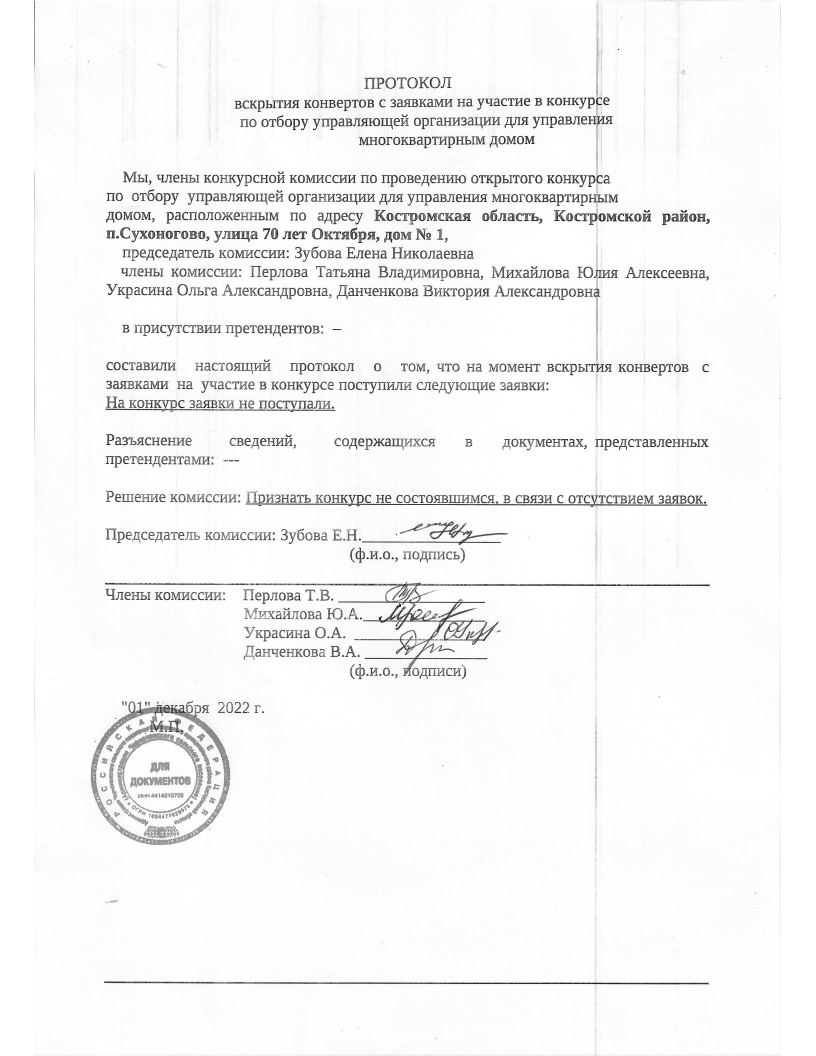 Информационный бюллетень учрежден Советом депутатов Чернопенского сельского поселения.Выходит по мере необходимости, но не реже 1 раза в месяц, .Адрес издательства: п.Сухоногово, пл.Советская, 3	Контактный телефон: 664-963Ответственный за выпуск: Кузнецова  Г.ВОб утверждении Положения о порядке установки памятников и  мемориальных объектов монументального искусства на территории Чернопенского сельского поселения Костромского муниципального района Костромской областиГлава Чернопенского сельского поселения Костромского муниципального района Костромской области, Председатель Совета депутатов  Чернопенского сельского поселения Костромского муниципального района Костромской области  четвертого созываЕ.Н. ЗубоваО внесении изменений и дополнений в Решение Совета депутатов МО Чернопенское сельское поселение от 23 декабря 2021 года № 15 «О бюджете Чернопенского сельского поселения Костромского муниципального района на 2022 год плановый период 2023 и 2024 годы»Глава Чернопенского сельского поселения Костромского муниципального района Костромской области, Председатель Совета депутатов  Чернопенского сельского поселения Костромского муниципального района Костромской области  третьего созыва                                            Е.Н. ЗубоваКод главного распорядителя бюджетных средств Чернопенского сельского поселения Костромского муниципального района Костромской области Код бюджетной классификацииНаименование кодов классификации доходов бюджетовСумма, руб.Налоговые доходы14 081 05,0010102000010000110НАЛОГ НА ДОХОДЫ ФИЗИЧЕСКИХ ЛИЦ3 663 400,0018210102010010000110Налог на доходы физических лиц с доходов, источником которых является налоговый агент, за исключением доходов, в отношении которых исчисление и уплата налога осуществляются в соответствии со статьями 227, 227.1 и 228 Налогового кодекса Российской Федерации3 458 920,0018210102020010000110Налог на доходы физических лиц с доходов, полученных от осуществления деятельности физическими лицами, зарегистрированными в качестве индивидуальных предпринимателей, нотариусов, занимающихся частной практикой, адвокатов, учредивших адвокатские кабинеты, и других лиц, занимающихся частной практикой в соответствии со статьей 227 Налогового кодекса Российской Федерации98 680,0018210102030010000110Налог на доходы физических лиц с доходов, полученных физическими лицами в соответствии со статьей 228 Налогового кодекса Российской Федерации.95 000,0018210102040010000110Налог на доходы физических лиц в виде фиксированных авансовых платежей с доходов, полученных физическими лицами, являющимися иностранными гражданами, осуществляющими трудовую деятельность по найму на основании патента в соответствии со статьей 227.1 Налогового кодекса Российской Федерации10 800,0010300000000000000НАЛОГИ НА ТОВАРЫ (РАБОТЫ, УСЛУГИ), РЕАЛИЗУЕМЫЕ НА ТЕРРИТОРИИ РОССИЙСКОЙ ФЕДЕРАЦИИ772 100,0010010302000010000110Акцизы по подакцизным товарам (продукции), производимым на территории Российской Федерации772 100,0010010302231010000110Доходы от уплаты акцизов на дизельное топливо, подлежащие распределению между бюджетами субъектов Российской Федерации и местными бюджетами с учетом установленных дифференцированных нормативов отчислений в местные бюджеты (по нормативам, установленным Федеральным законом о федеральном бюджете в целях формирования дорожных фондов субъектов Российской Федерации)349 090,0010010302241010000110Доходы от уплаты акцизов на моторные масла для дизельных и (или) карбюраторных (инжекторных) двигателей, подлежащие распределению между бюджетами субъектов Российской Федерации и местными бюджетами с учетом установленных дифференцированных нормативов отчислений в местные бюджеты (по нормативам, установленным Федеральным законом о федеральном бюджете в целях формирования дорожных фондов субъектов Российской Федерации)1 930,0010010302251010000110Доходы от уплаты акцизов на автомобильный бензин, подлежащие распределению между бюджетами субъектов Российской Федерации и местными бюджетами с учетом установленных дифференцированных нормативов отчислений в местные бюджеты (по нормативам, установленным Федеральным законом о федеральном бюджете в целях формирования дорожных фондов субъектов Российской Федерации)464 850,0010010302261010000110.Доходы от уплаты акцизов на прямогонный бензин, подлежащие распределению между бюджетами субъектов Российской Федерации и местными бюджетами с учетом установленных дифференцированных нормативов отчислений в местные бюджеты (по нормативам, установленным Федеральным законом о федеральном бюджете в целях формирования дорожных фондов субъектов Российской Федерации)-43 770,0010500000000000000НАЛОГИ НА СОВОКУПНЫЙ ДОХОД2 134 619,0018210501011010000110Налог, взимаемый с налогоплательщиков, выбравших в качестве объекта налогообложения доходы570 000,0018210501021010000110Налог, взимаемый с налогоплательщиков, выбравших в качестве объекта налогообложения доходы, уменьшенные на величину расходов (в том числе минимальный налог, зачисляемый в бюджеты субъектов Российской Федерации)1 414 900,0018210503010010000110Единый сельскохозяйственный налог149 719,0010600000000000000НАЛОГИ НА ИМУЩЕСТВО7 504 786,0018210601030100000110Налог на имущество физических лиц, взимаемый по ставкам, применяемым к объектам налогообложения, расположенным в границах сельских поселений1 435 786,0018210606033100000110Земельный налог с организаций, обладающих земельным участком, расположенным в границах сельских поселений3 207 000,0018210606043100000110Земельный налог с физических лиц, обладающих земельным участком, расположенным в границах сельских поселений2 862 000,0018210800000000000000ГОСУДАРСТВЕННАЯ ПОШЛИНА6 500,00182 10804020010000110Государственная пошлина за совершение нотариальных действий должностными лицами органов местного самоуправления, уполномоченными в соответствии с законодательными актами Российской Федерации на совершение нотариальных действий6 500,00НЕНАЛОГОВЫЕ ДОХОДЫ1 369989,0099911100000000000000ДОХОДЫ ОТ ИСПОЛЬЗОВАНИЯ ИМУЩЕСТВА, НАХОДЯЩЕГОСЯ В ГОСУДАРСТВЕННОЙ И МУНИЦИПАЛЬНОЙ СОБСТВЕННОСТИ1 198 689,0099911109045100000120Прочие поступления от использования имущества, находящегося в собственности сельских поселений (за исключением имущества муниципальных бюджетных и автономных учреждений, а также имущества муниципальных унитарных предприятий, в том числе казенных)1 198 689,0099911300000000000000ДОХОДЫ ОТ ОКАЗАНИЯ ПЛАТНЫХ УСЛУГ (РАБОТ) И КОМПЕНСАЦИИ ЗАТРАТ ГОСУДАРСТВА170 000,0099911301995100000130Прочие доходы от оказания платных услуг (работ) получателями средств бюджетов сельских поселений170 000,0099911600000000000000ШТРАФЫ, САНКЦИИ, ВОЗМЕЩЕНИЕ УЩЕРБА1 300,0099911602020020000140Административные штрафы, установленные законами субъектов Российской Федерации об административных правонарушениях, за нарушение муниципальных правовых актов1 300,00ИТОГО СОБСТВЕННЫХ ДОХОДОВ15 451 394,0020000000000000000БЕЗВОЗМЕЗДНЫЕ ПОСТУПЛЕНИЯ9 462 414,8020200000000000000БЕЗВОЗМЕЗДНЫЕ ПОСТУПЛЕНИЯ ОТ ДРУГИХ БЮДЖЕТОВ БЮДЖЕТНОЙ СИСТЕМЫ РОССИЙСКОЙ ФЕДЕРАЦИИ7 808 440,0099920215001100000150Дотации бюджетам сельских поселений на выравнивание бюджетной обеспеченности из бюджета субъекта Российской Федерации667 000,0099920216001100000150Дотации бюджетам сельских поселений на выравнивание бюджетной обеспеченности из бюджетов муниципальных районов1 247 900,0099920220216100000150Субсидии бюджетам на осуществление дорожной деятельности в отношении автомобильных дорог общего пользования, а также капитального ремонта и ремонта дворовых территорий многоквартирных домов, проездов к дворовым территориям многоквартирных домов населенных пунктов3 618 040,0099920225555100000150Субсидии бюджетам сельских поселений на реализацию программ формирования современной городской среды975 000,0099920229999100000150Прочие субсидии бюджетам сельских поселений202 500,0099920230024100000150Субвенции бюджетам сельских поселений на выполнение передаваемых полномочий субъектов Российской Федерации5 100,0099920235118100000150Субвенции бюджетам сельских поселений на осуществление первичного воинского учета на территориях, где отсутствуют военные комиссариаты268 400,0099920240014100000150Межбюджетные трансферты, передаваемые бюджетам сельских поселений из бюджетов муниципальных районов на осуществление части полномочий по решению вопросов местного значения в соответствии с заключенными соглашениями642 500,0099920249999100000150Прочие межбюджетные трансферты, передаваемые бюджетам сельских поселений182000,0020400000000000000БЕЗВОЗМЕЗДНЫЕ ПОСТУПЛЕНИЯ ОТ НЕГОСУДАРСТВЕННЫХ ОРГАНИЗАЦИЙ1 618 974,8099920405020100000150Поступления от денежных пожертвований, предоставляемых негосударственными организациями получателям средств бюджетов сельских поселений1 618 974,8020700000000000000ПРОЧИЕ БЕЗВОЗМЕЗДНЫЕ ПОСТУПЛЕНИЯ35 000,0099920705030100000150Поступления от денежных пожертвований, предоставляемых физическими лицами получателям средств бюджетов  поселений 35 000,00Итого безвозмездных поступлений:9 462 414,80ИТОГО ДОХОДОВ24 913 808,80Код главного распорядителя бюджетных средств Чернопенского сельского поселения Костромского муниципального района Костромской области Код бюджетной классификацииНаименование кодов классификации доходов бюджетовСумма, руб.Сумма, руб.Код главного распорядителя бюджетных средств Чернопенского сельского поселения Костромского муниципального района Костромской области Код бюджетной классификацииНаименование кодов классификации доходов бюджетов2023 год2024 годНалоговые доходы13 202 758,0013 777 607,0010102000010000110НАЛОГ НА ДОХОДЫ ФИЗИЧЕСКИХ ЛИЦ3 317 130,003 450 811,0018210102010010000110Налог на доходы физических лиц с доходов, источником которых является налоговый агент, за исключением доходов, в отношении которых исчисление и уплата налога осуществляются в соответствии со статьями 227, 227.1 и 228 Налогового кодекса Российской Федерации3 139 930,003 265 527,0018210102020010000110Налог на доходы физических лиц с доходов, полученных от осуществления деятельности физическими лицами, зарегистрированными в качестве индивидуальных предпринимателей, нотариусов, занимающихся частной практикой, адвокатов, учредивших адвокатские кабинеты, и других лиц, занимающихся частной практикой в соответствии со статьей 227 Налогового кодекса Российской Федерации102 628,00106 733,0018210102030010000110Налог на доходы физических лиц с доходов, полученных физическими лицами в соответствии со статьей 228 Налогового кодекса Российской Федерации.71 710,0074 575,0018210102040010000110Налог на доходы физических лиц в виде фиксированных авансовых платежей с доходов, полученных физическими лицами, являющимися иностранными гражданами, осуществляющими трудовую деятельность по найму на основании патента в соответствии со статьей 227.1 Налогового кодекса Российской Федерации2 862,003 976,0010300000000000000НАЛОГИ НА ТОВАРЫ (РАБОТЫ, УСЛУГИ), РЕАЛИЗУЕМЫЕ НА ТЕРРИТОРИИ РОССИЙСКОЙ ФЕДЕРАЦИИ786 740,00818 750,0010010302000010000110Акцизы по подакцизным товарам (продукции), производимым на территории Российской Федерации786 740,00818 750,0010010302231010000110Доходы от уплаты акцизов на дизельное топливо, подлежащие распределению между бюджетами субъектов Российской Федерации и местными бюджетами с учетом установленных дифференцированных нормативов отчислений в местные бюджеты (по нормативам, установленным Федеральным законом о федеральном бюджете в целях формирования дорожных фондов субъектов Российской Федерации)351 990,00360 490,0010010302241010000110Доходы от уплаты акцизов на моторные масла для дизельных и (или) карбюраторных (инжекторных) двигателей, подлежащие распределению между бюджетами субъектов Российской Федерации и местными бюджетами с учетом установленных дифференцированных нормативов отчислений в местные бюджеты (по нормативам, установленным Федеральным законом о федеральном бюджете в целях формирования дорожных фондов субъектов Российской Федерации)1 970,002 080,0010010302251010000110Доходы от уплаты акцизов на автомобильный бензин, подлежащие распределению между бюджетами субъектов Российской Федерации и местными бюджетами с учетом установленных дифференцированных нормативов отчислений в местные бюджеты (по нормативам, установленным Федеральным законом о федеральном бюджете в целях формирования дорожных фондов субъектов Российской Федерации)476 400,00502 440,0010010302261010000110.Доходы от уплаты акцизов на прямогонный бензин, подлежащие распределению между бюджетами субъектов Российской Федерации и местными бюджетами с учетом установленных дифференцированных нормативов отчислений в местные бюджеты (по нормативам, установленным Федеральным законом о федеральном бюджете в целях формирования дорожных фондов субъектов Российской Федерации)-43 620,00-46 260,0010500000000000000НАЛОГИ НА СОВОКУПНЫЙ ДОХОД2 090 172,002 184 231,0018210501011010000110Налог, взимаемый с налогоплательщиков, выбравших в качестве объекта налогообложения доходы229 950,00240 300,0018210501021010000110Налог, взимаемый с налогоплательщиков, выбравших в качестве объекта налогообложения доходы, уменьшенные на величину расходов (в том числе минимальный налог, зачисляемый в бюджеты субъектов Российской Федерации)1 704 215,001 780 904,0018210503010010000110Единый сельскохозяйственный налог156 007,00163 027,0010600000000000000НАЛОГИ НА ИМУЩЕСТВО7 002 216,007 317 315,0018210601030100000110Налог на имущество физических лиц, взимаемый по ставкам, применяемым к объектам налогообложения, расположенным в границах сельских поселений1 496 090,001 563 413,0018210606033100000110Земельный налог с организаций, обладающих земельным участком, расположенным в границах сельских поселений3 163 374,003 305 726,0018210606043100000110Земельный налог с физических лиц, обладающих земельным участком, расположенным в границах сельских поселений2 342 752,002 448 176,0010800000000000000ГОСУДАРСТВЕННАЯ ПОШЛИНА6 500,006 500,00182 10804020010000110Государственная пошлина за совершение нотариальных действий должностными лицами органов местного самоуправления, уполномоченными в соответствии с законодательными актами Российской Федерации на совершение нотариальных действий6 500,006 500,00НЕНАЛОГОВЫЕ ДОХОДЫ769 989,00769 989,0099911100000000000000ДОХОДЫ ОТ ИСПОЛЬЗОВАНИЯ ИМУЩЕСТВА, НАХОДЯЩЕГОСЯ В ГОСУДАРСТВЕННОЙ И МУНИЦИПАЛЬНОЙ СОБСТВЕННОСТИ598 689,00598 689,0099911109045100000120Прочие поступления от использования имущества, находящегося в собственности сельских поселений (за исключением имущества муниципальных бюджетных и автономных учреждений, а также имущества муниципальных унитарных предприятий, в том числе казенных)598 689,00598 689,0011300000000000000ДОХОДЫ ОТ ОКАЗАНИЯ ПЛАТНЫХ УСЛУГ (РАБОТ) И КОМПЕНСАЦИИ ЗАТРАТ ГОСУДАРСТВА170 000,00170 000,0099911301995100000130Прочие доходы от оказания платных услуг (работ) получателями средств бюджетов сельских поселений170 000,00170 000,0011600000000000000ШТРАФЫ, САНКЦИИ, ВОЗМЕЩЕНИЕ УЩЕРБА1 300,001 300,0099911602020020000140Административные штрафы, установленные законами субъектов Российской Федерации об административных правонарушениях, за нарушение муниципальных правовых актов1 300,001 300,00ИТОГО СОБСТВЕННЫХ ДОХОДОВ13 972 747,0014 547 596,0020000000000000000БЕЗВОЗМЕЗДНЫЕ ПОСТУПЛЕНИЯ1 376 771,001 666 771,0020200000000000000БЕЗВОЗМЕЗДНЫЕ ПОСТУПЛЕНИЯ ОТ ДРУГИХ БЮДЖЕТОВ БЮДЖЕТНОЙ СИСТЕМЫ РОССИЙСКОЙ ФЕДЕРАЦИИ1 341 771,001 631 771,0099920215001100000150Дотации бюджетам сельских поселений на выравнивание бюджетной обеспеченности из бюджета субъекта Российской Федерации582 000,00632 000,0099920229999100000150Прочие субсидии бюджетам сельских поселений112 500,00352 500,0099920230024100000150Субвенции бюджетам сельских поселений на выполнение передаваемых полномочий субъектов Российской Федерации5 100,005 100,0099920235118100000150Субвенции бюджетам сельских поселений на осуществление первичного воинского учета на территориях, где отсутствуют военные комиссариаты284 400,00284 400,0099920240014100000150Межбюджетные трансферты, передаваемые бюджетам сельских поселений из бюджетов муниципальных районов на осуществление части полномочий по решению вопросов местного значения в соответствии с заключенными соглашениями357 771,00357 771,0020700000000000000ПРОЧИЕ БЕЗВОЗМЕЗДНЫЕ ПОСТУПЛЕНИЯ35 000,0035 000,0099920705020100000180Поступления от денежных пожертвований, предоставляемых физическими лицами получателям средств бюджетов  поселений 35 000,0035 000,00ИТОГО ДОХОДОВ15 349 518,0016 214 367,00НаименованиеКод главного распорядителя бюджетных средств Чернопенского сельского поселения Костромского муниципального района Костромской области Раздел, ПодразделЦелевая статьяВид расходаСумма, руб.НаименованиеКод главного распорядителя бюджетных средств Чернопенского сельского поселения Костромского муниципального района Костромской области Раздел, ПодразделЦелевая статьяВид расходаСумма, руб.Общегосударственные вопросы999010013762873,06Функционирование высшего должностного лица субъекта Российской Федерации и муниципального образования99901021012745,85Расходы на выплаты по оплате труда высшего должностного лица6100000110956935,71Расходы на выплаты персоналу в целях обеспечения выполнения функций государственными (муниципальными) органами, казенными        учреждениями, органами управления государственными внебюджетными фондами100956935,71Расходы на обеспечение функций высшего должностного лица610000019055814,14Расходы на выплаты персоналу в целях обеспечения выполнения функций государственными (муниципальными) органами, казенными        учреждениями, органами управления государственными внебюджетными фондами10055814,14Функционирование законодательных (представительных) органов государственной власти и представительных органов муниципальных образований999010396 000,00Расходы на обеспечение функций  законодательного органа   сельского поселения620000019096 000,00Расходы на выплаты персоналу в целях обеспечения функций государственными (муниципальными) органами, казенными учреждениями, органами управления  государственными внебюджетными фондами.10096 000,00Функционирование Правительства Российской Федерации, высших исполнительных органов государственной власти субъектов Российской Федерации, местных администраций99901043 568 012,00Расходы на выплаты по оплате  труда работников администрации муниципального образования66000001102906412,00Расходы на выплаты персоналу в целях обеспечения выполнения функций государственными (муниципальными) органами, казенными        учреждениями, органами управления государственными внебюджетными фондами1002906412,00Расходы на обеспечение функций  администрации муниципального образования6600000190656 500,00Закупка товаров, работ и услуг для обеспечения государственных (муниципальных) нужд200654 000,00Иные бюджетные ассигнования8002 500,00Расходы на осуществление переданных государственных полномочий Костромской области по составлению протоколов об административных правонарушениях66000720905 100,00Закупка товаров, работ и услуг для обеспечения государственных (муниципальных) нужд2005 100,00Расходы на подготовку и проведение муниципальных выборов9990107182 000,00Расходы на подготовку и проведение муниципальных выборов9900020140182 000,00Иные бюджетные ассигнования800182 000,00Резервные фонды999011110 000,00Резервный фонд администрации муниципального образования 990002001010 000,00Иные бюджетные ассигнования80010 000,00Другие общегосударственные вопросы99901138 894 111,21Расходы на обеспечение деятельности (оказание услуг) подведомственных учреждений, осуществляющих реализацию государственных функций, связанных с общегосударственным управлением 990000059Ю3032209,93Расходы на выплаты персоналу в целях обеспечения функций государственными (муниципальными) органами, казенными учреждениями, органами управления  государственными внебюджетными фондами.1002514219,93Закупка товаров, работ и услуг для обеспечения  государственных (муниципальных) нужд200515 590,00Иные бюджетные ассигнования8002 400,00Межбюджетные трансферты бюджету муниципального района на осуществление органами местного самоуправления муниципального района полномочий контрольно-счетного органа поселения по осуществлению внешнего муниципального финансового контроля9900001790103000,00Межбюджетные трансферты500103000,00Расходы на содержание имущества, находящегося в казне муниципального образования990002100035 500,00Закупка товаров, работ и услуг для обеспечения государственных (муниципальных) нужд20035 500,00Расходы на оплату членских взносов Ассоциации "Совет муниципальных образований Костромской области"99000220204 214,00Иные бюджетные ассигнования8004 214,00Расходы на обеспечение прочих обязательств муниципального образования99000220405716720,41Закупка товаров, работ и услуг для обеспечения государственных (муниципальных) нужд2005716720,41Расходы на оплату административных штрафов, штрафов за нарушение законодательства о закупках и нарушений условий контракта и исполнение судебных актов99000220302466,87Иные бюджетные ассигнования8002466,87Национальная оборона0200304 214,00Мобилизационная и вневойсковая подготовка9990203304 214,00Расходы на выплаты по оплате труда работников администрации муниципального образования660000011035 814,00Расходы на выплаты персоналу в целях обеспечения выполнения функций государственными (муниципальными) органами, казенными        учреждениями, органами управления государственными внебюджетными фондами10035 814,00Расходы на осуществление первичного воинского учета на территориях, где отсутствуют военные комиссариаты6600051180268 400,00Расходы на выплаты персоналу в целях обеспечения выполнения функций государственными (муниципальными) органами, казенными        учреждениями, органами управления государственными внебюджетными фондами100268 400,00Национальная безопасность и правоохранительная деятельность0300130000,00Защита населения и территории от чрезвычайных ситуаций природного и техногенного характера, пожарная безопасность9990310130000,00Расходы  по обеспечению первичных мер пожарной безопасности в границах населенных пунктов поселения9900023200130000,00Закупка товаров, работ и услуг для обеспечения государственных (муниципальных) нужд200130000,00Национальная экономика04007 834 507,00Водное хозяйство040617 400,00Расходы на осуществление деятельности в области  охраны водных объектов и гидротехнических сооружений990002330017 400,00Закупка товаров, работ и услуг для обеспечения  государственных (муниципальных) нужд20017 400,00Дорожное хозяйство (дорожные фонды)99904097 807 107,00Муниципальная программа "Развитие дорожного хозяйства в    Чернопенском сельском поселении Костромского муниципального района Костромской области на 2022-2025 годы"02000000007 114 607,00Расходы на содержание автомобильных дорог общего пользования  местного значения  сельских поселений за счет бюджета  поселения 0200024010547 954,00Закупка товаров, работ и услуг для обеспечения  государственных (муниципальных) нужд200545154,00Иные бюджетные ассигнования8002 800,00Расходы на содержание сети автомобильных дорог общего пользования местного значения за счет средств муниципального дорожного фонда 0200025010772 100,00Закупка товаров, работ и услуг для обеспечения  государственных (муниципальных) нужд200772 100,00Проектирование, строительство (реконструкция), капитальный ремонт и ремонт автомобильных дорог общего пользования местного значения на основе общественных инициатив (Ремонт дорожного покрытия уличного проезда)02000S21461302694,00Закупка товаров, работ и услуг для обеспечения  государственных (муниципальных) нужд2001302694,00Проектирование, строительство (реконструкция), капитальный ремонт и ремонт автомобильных дорог общего пользования местного значения на основе общественных инициатив (Установка дорожных знаков в поселке Сухоногово)02000S2147487613,00Закупка товаров, работ и услуг для обеспечения  государственных (муниципальных) нужд2004876137,00Проектирование, строительство (реконструкция), капитальный ремонт и ремонт автомобильных дорог общего пользования местного значения с привлечением внебюджетных источников (Ремонт въезда в поселок Сухоногово)02000S24404004246,00Закупка товаров, работ и услуг для обеспечения  государственных (муниципальных) нужд2004004246,00Непрограммные расходы9900000000692 500,00Расходы на осуществление полномочий по организации дорожной деятельности в отношении автомобильных дорог общего пользования местного значения вне границ населенных пунктов в границах Костромского муниципального района Костромской области в соответствии с заключенными соглашениями9900020300642 500,00Закупка товаров, работ и услуг для обеспечения  государственных (муниципальных) нужд200642 500,00Расходы на содержание автомобильных дорог общего пользования  местного значения  сельских поселений за счет бюджета  поселения990002401050 000,00Закупка товаров, работ и услуг для обеспечения  государственных (муниципальных) нужд20050 000,00Другие вопросы в области национальной экономики041210 00,00Расходы на проведение работ  по землеустройству и землепользованию990002044010 000,00Закупка товаров, работ и услуг для обеспечения  государственных (муниципальных) нужд20010 000,00Жилищно-коммунальное хозяйство05003 661 677,45Жилищное хозяйство9990501271 685,00Непрограммные расходы 9900000000271685,00Взносы на капитальный ремонт за муниципальный жилищный фонд (в фонд регионального оператора)9900020430211 685,00Закупка товаров, работ и услуг для обеспечения  государственных (муниципальных) нужд200211 685,00Расходы  на обеспечение мероприятий по сносу аварийного жилья с хозяйственными постройками в рамках МП "Переселение граждан из аварийного жилищного фонда на территорииЧернопенского сельского поселения Костромского муниципального района Костромской области на 2020-2022 годы»990002044060000,00Закупка товаров, работ и услуг для обеспечения  государственных (муниципальных) нужд20060000,00Благоустройство99905033 389 992,45Муниципальная  программа «Формирование современной городской среды  на 2018-2024 годы на территории Чернопенского сельского поселения Костромского муниципального района Костромской области»03000000001 300 000,00Формирование комфортной городской среды030F2555501 300 000,00Закупка товаров, работ и услуг для обеспечения государственных (муниципальных) нужд2001 300 000,00Муниципальная  программа                         « Благоустройства территории Чернопенского сельского поселения на 2022 – 2025 годы»06000000001 939 992,45Мероприятия в области благоустройства06000202501 534 992,45Закупка товаров, работ и услуг для обеспечения государственных (муниципальных) нужд2001 532 892,80Иные бюджетные ассигнования8002 100,00Расходы  на реализацию мероприятий по борьбе с борщевиком Сосновского  06000S2250405 000,00Закупка товаров, работ и услуг для обеспечения государственных (муниципальных) нужд200405 000,00Непрограммные  расходы9900000000150 000,00Расходы по благоустройству Чернопенского сельского поселения за  счет  средств бюджета поселения9900020250150 000,00Закупка товаров, работ и услуг для обеспечения  государственных (муниципальных) нужд200150 000,00Образование07009 000,00Другие вопросы в области образования07099000,00Стипендия главы сельского поселения одаренной молодежи99000835009 000,00Социальное обеспечение и иные выплаты населению3009000,00Культура, кинематография08004 440 015,00Культура99908014 440 015,00Расходы на обеспечение деятельности (оказание услуг) подведомственных учреждений культуры990000059Д4 266 885,00Расходы на выплаты персоналу в целях обеспечения функций государственными (муниципальными) органами, казенными учреждениями, органами управления  государственными внебюджетными фондами.1001598539,00Закупка товаров, работ и услуг для обеспечения государственных (муниципальных) нужд2002 668 346,00Расходы на обеспечение деятельности (оказание услуг) подведомственных учреждений культуры за счет доходов от предоставления платных услуг9900000691173 130,00Расходы на выплаты персоналу в целях обеспечения функций государственными (муниципальными) органами, казенными учреждениями, органами управления  государственными внебюджетными фондами.10084 630,00Закупка товаров, работ и услуг для обеспечения государственных (муниципальных) нужд20088 500,00Социальная политика1000136 099,00Пенсионное обеспечение9991001136099,00Пенсии за выслугу лет муниципальным служащим990008311074 627,00Социальное обеспечение и иные выплаты населению30074 627,00Ежемесячная доплата к пенсии лицам, замещавшим выборные должности.990008310061 472,00Социальное обеспечение и иные выплаты населению30061 472,00Физическая культура и спорт11002385746,00Физическая культура99911012385746,00Расходы на обеспечение деятельности (оказание услуг) подведомственных учреждений в области физической культуры и спорта990000059Р2385746,00Расходы на выплаты персоналу в целях обеспечения функций государственными (муниципальными) органами, казенными учреждениями, органами управления  государственными внебюджетными фондами.1002142246,00Закупка товаров, работ и услуг для обеспечения государственных (муниципальных) нужд200173 500,00Социальное обеспечение и иные выплаты населению30070 000,00ВСЕГО32 664 131,51НаименованиеКод главного распорядителя бюджетных средств Чернопенского сельского поселения Костромского муниципального района Костромской области Раздел, ПодразделЦелевая статьяЦелевая статьяВид расходаВид расходаСумма на дату очередного заседания Совета депутатов, руб.Сумма на дату очередного заседания Совета депутатов, руб.НаименованиеКод главного распорядителя бюджетных средств Чернопенского сельского поселения Костромского муниципального района Костромской области Раздел, ПодразделЦелевая статьяЦелевая статьяВид расходаВид расхода2023 год2024 годАдминистрация Чернопенского сельского поселения Костромского муниципального района Костромской областиАдминистрация Чернопенского сельского поселения Костромского муниципального района Костромской областиАдминистрация Чернопенского сельского поселения Костромского муниципального района Костромской областиАдминистрация Чернопенского сельского поселения Костромского муниципального района Костромской областиАдминистрация Чернопенского сельского поселения Костромского муниципального района Костромской областиАдминистрация Чернопенского сельского поселения Костромского муниципального района Костромской областиАдминистрация Чернопенского сельского поселения Костромского муниципального района Костромской областиАдминистрация Чернопенского сельского поселения Костромского муниципального района Костромской областиАдминистрация Чернопенского сельского поселения Костромского муниципального района Костромской областиОбщегосударственные вопросы99901006 148 526,006 148 526,006 108 526,00Функционирование высшего должностного лица субъекта Российской Федерации и муниципального образования9990102861 364,00861 364,00861 364,00Расходы на выплаты по оплате  труда высшего должностного лица6100000110812 143,00812 143,00812 143,00Расходы на выплаты персоналу в целях обеспечения выполнения функций государственными (муниципальными) органами, казенными        учреждениями, органами управления государственными внебюджетными фондами100100812 143,00812 143,00812 143,00Расходы на обеспечение функций высшего должностного лица610000019049 221,0049 221,0049 221,00Расходы на выплаты персоналу в целях обеспечения выполнения функций государственными (муниципальными) органами, казенными        учреждениями, органами управления государственными внебюджетными фондами10010049 221,0049 221,0049 221,00Функционирование законодательных (представительных) органов государственной власти и представительных органов муниципальных образований999010396 000,0096 000,0096 000,00Расходы на обеспечение функций  законодательного органа   сельского поселения620000019096 000,0096 000,0096 000,00Расходы на выплаты персоналу в целях обеспечения функций государственными (муниципальными) органами, казенными учреждениями, органами управления  государственными внебюджетными фондами.10010096 000,0096 000,0096 000,00Функционирование Правительства Российской Федерации, высших исполнительных органов государственной власти субъектов Российской Федерации, местных администраций99901042 911 557,002 911 557,002 911 557,00Расходы на выплаты по оплате  труда работников администрации муниципального образования66000001102 405 957,002 405 957,002 405 957,00Расходы на выплаты персоналу в целях обеспечения выполнения функций государственными (муниципальными) органами, казенными        учреждениями, органами управления государственными внебюджетными фондами1001002 405 957,002 405 957,002 405 957,00Расходы на обеспечение функций  администрации муниципального образования6600000190500 500,00500 500,00500 500,00Закупка товаров, работ и услуг для обеспечения государственных (муниципальных) нужд200200498 000,00498 000,00498 000,00Иные бюджетные ассигнования8008002 500,002 500,002 500,00Расходы на осуществление переданных государственных полномочий Костромской области по составлению протоколов об административных правонарушениях66000720905 100,005 100,005 100,00Закупка товаров, работ и услуг для обеспечения государственных (муниципальных) нужд2002005 100,005 100,005 100,00Резервные фонды999011110 000,0010 000,0010 000,00Резервный фонд администрации муниицпального образования990002001010 000,0010 000,0010 000,00Иные бюджетные ассигнования80080010 000,0010 000,0010 000,00Другие общегосударственные вопросы99901132 269 605,002 269 605,002 229 605,00Расходы на обеспечение деятельности (оказание услуг) подведомственных учреждений, осуществляющих реализацию государственных функций, связанных с общегосударственным управлением990000059Ю2 123 882,002 123 882,002 073 882,00Расходы на выплаты персоналу в целях обеспечения функций государственными (муниципальными) органами, казенными учреждениями, органами управления  государственными внебюджетными фондами.1001001 793 392,001 793 392,001 793 392,00Закупка товаров, работ и услуг для обеспечения  государственных (муниципальных) нужд200200328 090,00328 090,00278 090,00Иные бюджетные ассигнования8008002 400,002 400,002 400,00Межбюджетные трансферты бюджету муниципального района  на осуществление органами местного самоуправления муниципального района полномочий контрольно-счетного органа поселения по осуществлению внешнего муниципального финансового контроля990000179066 823,0066 823,0066 823,00Межбюджетные трансферты50050066 823,0066 823,0066 823,00Расходы на содержание имущества, находящегося в казне муниципального образования990002100035 500,0035 500,0035 500,00Закупка товаров, работ и услуг для обеспечения государственных (муниципальных) нужд20020035 500,0035 500,0035 500,00Расходы на оплату членских взносов Ассоциации "Совет муниципальных образований Костромской области"99000220203 400,003 400,003 400,00Иные бюджетные ассигнования8008003 400,003 400,003 400,00Расходы на обеспечение прочих обязательств муниципального образования990002204040 000,0040 000,0050 000,00Закупка товаров, работ и услуг для обеспечения государственных (муниципальных) нужд20020040 000,0040 000,0050 000,00Национальная оборона0200320 214,00320 214,00320 214,00Мобилизационная и вневойсковая подготовка9990203320 214,00320 214,00320 214,00Расходы на выплаты по оплате труда работников центрального аппарата органа муниципально администрации го образования660000011035 814,0035 814,0035 814,00Расходы на выплаты персоналу в целях обеспечения выполнения функций государственными (муниципальными) органами, казенными        учреждениями, органами управления государственными внебюджетными фондами10010035 814,0035 814,0035 814,00Расходы на осуществление первичного воинского учета на территориях, где отсутствуют военные комиссариаты6600051180284 400,00284 400,00284 400,00Расходы на выплаты персоналу в целях обеспечения выполнения функций государственными (муниципальными) органами, казенными        учреждениями, органами управления государственными внебюджетными фондами100100284 400,00284 400,00284 400,00Национальная безопасность и правоохранительная деятельность030080 000,0080 000,0050 000,00Защита населения и территории от чрезвычайных ситуаций природного и техногенного характера, пожарная безопасность999031080 000,0080 000,0050 000,00Расходы  по обеспечению первичных мер пожарной безопасности в границах населенных пунктов поселения990002320080 000,0080 000,0050 000,00Закупка товаров, работ и услуг для обеспечения государственных (муниципальных) нужд20020080 000,0080 000,0050 000,00Национальная экономика04002 461 811,002 461 811,002 493 821,00Водное хозяйство040614 500,0014 500,0014 500,00Расходы на осуществление деятельности в области  охраны водных объектов и гидротехнических сооружений990002330014 500,0014 500,0014 500,00Закупка товаров, работ и услуг для обеспечения  государственных (муниципальных) нужд20020014 500,0014 500,0014 500,00Дорожное хозяйство (дорожные фонды)99904092 447 311,002 447 311,002 479 321,00Муниципальная программа                « Развитие дорожного хозяйства в Чернопенском сельском поселении Костромского муниципального района Костромской области На 2022 -2025 годы»02000000002 089 540,002 089 540,002 121 550,00Расходы на содержание автомобильных дорог общего пользования  местного значения  сельских поселений за счет бюджета  поселения 02000240101 302 800,001 302 800,001 302 800,00Закупка товаров, работ и услуг для обеспечения  государственных (муниципальных) нужд2002001 300 000,001 300 000,001 300 000,00Иные бюджетные ассигнования8008002 800,002 800,002 800,00Расходы на содержание сети автомобильных дорог общего пользования местного значения за счет средств муниципального дорожного фонда 0200025010786 740,00786 740,00818 750,00Закупка товаров, работ и услуг для обеспечения  государственных (муниципальных) нужд200200786 740,00786 740,00818 750,00Непрограммные расходы9900000000357 771,00357 771,00357 771,00Расходы на осуществление полномочий по организации дорожной деятельности в отношении автомобильных дорог общего пользования местного значения вне границ населенных пунктов в границах Костромского муниципального района Костромской области в соответствии с заключенными соглашениями9900020300357 771,00357 771,00357 771,00Закупка товаров, работ и услуг для обеспечения  государственных (муниципальных) нужд200200357 771,00357 771,00357 771,00Жилищно-коммунальное хозяйство05001 439 700,001 439 700,001 719 700,00Жилищное хозяйство9990501303 600,00303 600,00303 600,00Непрограммные рпасходы9900000000303 600,00303 600,00303 600,00Расходы на содержание и текущий ремонт муниципального жилищного фонда сельского поселения990002041091 915,0091 915,0091 915,00Закупка товаров, работ и услуг для обеспечения  государственных (муниципальных) нужд20020091 915,0091 915,0091 915,00Взносы на капитальный ремонт за муниципальный жилищный фонд (в фонд регионального оператора)9900020430211 685,00211 685,00211 685,00Закупка товаров, работ и услуг для обеспечения  государственных (муниципальных) нужд200200211 685,00211 685,00211 685,00Благоустройство99905031 136 100,001 136 100,001 416 100,00Муниципальная  программа «Благоустройство территории Чернопенского сельского поселения на 2022-2025 годы»06000000001 136 100,001 136 100,001 416 100,00Мероприятия в области благоустройства0600020250911 100,00911 100,00711 100,00Закупка товаров, работ и услуг для обеспечения государственных (муниципальных) нужд200200909 000,00909 000,00709 000,00Иные бюджетные ассигнования8008002 100,002 100,002 100,00Расходы  на реализацию мероприятий по борьбе с борщевиком Сосновского  06000S2250225 000,00225 000,00705 000,00Закупка товаров, работ и услуг для обеспечения государственных (муниципальных) нужд200200225 000,00225 000,00705 000,00Образование07004 500,004 500,004 500,00Другие вопросы в области образования07094 500,004 500,004 500,00Стипендия главы сельского поселения одаренной молодежи99000835004 500,004 500,004 500,00Социальное обеспечение и иные выплаты населению3003004 500,004 500,004 500,00Культура, кинематография08002 903 526,002 903 526,003 903 526,00Культура99908012 903 526,002 903 526,003 903 526,00Расходы на обеспечение деятельности (оказание услуг) подведомственных учреждений культуры990000059Д2 730 396,002 730 396,003 730 396,00Расходы на выплаты персоналу в целях обеспечения функций государственными (муниципальными) органами, казенными учреждениями, органами управления  государственными внебюджетными фондами.1001001 544 346,001 544 346,001 544 346,00Закупка товаров, работ и услуг для обеспечения государственных (муниципальных) нужд2002001 186 050,001 186 050,002 186 050,00Расходы на обеспечение деятельности (оказание услуг) подведомственных учреждений культуры за счет доходов от предоставления платных услуг9900000691173 130,00173 130,00173 130,00Расходы на выплаты персоналу в целях обеспечения функций государственными (муниципальными) органами, казенными учреждениями, органами управления  государственными внебюджетными фондами.10010084 630,0084 630,0084 630,00Закупка товаров, работ и услуг для обеспечения государственных (муниципальных) нужд20020088 500,0088 500,0088 500,00Социальная политика100029 500,0029 500,0029 500,00Пенсионное обеспечение999100129 500,0029 500,0029 500,00Пенсии за выслугу лет муниципальным служащим990008311024 500,0024 500,0024 500,00Социальное обеспечение и иные выплаты населению30030024 500,0024 500,0024 500,00Ежемесячная доплата к пенсии лицам, замещавшим выборные должности.99000831005 000,005 000,005 000,00Социальное обеспечение и иные выплаты населению3003005 000,005 000,005 000,00Физическая культура и спорт11002 357 553,002 357 553,002 357 553,00Физическая культура99911012 357 553,002 357 553,002 357 553,00Расходы на обеспечение деятельности (оказание услуг) подведомственных учреждений в области физической культуры и спорта990000059Р2 357 553,002 357 553,002 357 553,00Расходы на выплаты персоналу в целях обеспечения функций государственными (муниципальными) органами, казенными учреждениями, органами управления  государственными внебюджетными фондами.1001002 114 053,002 114 053,002 114 053,00Закупка товаров, работ и услуг для обеспечения государственных (муниципальных) нужд200200173 500,00173 500,00173 500,00Социальное обеспечение и иные выплаты населению30030070 000,0070 000,0070 000,00ВСЕГОxxxxx15 745 330,0015 745 330,0016 987 340,00КодНаименованиеСумма , руб.КодНаименованиеСумма , руб.000 01 00 00 00 00 0000 000Источники внутреннего финансирования дефицитов бюджетов7 750 322,71000 01 05 00 00 00 0000 000Изменение остатков средств на счетах по учету средств бюджетов7 750 322,71000 01 05 00 00 00 0000 500Увеличение остатков средств бюджетов-24 913 808,80000 01 05 02 00 00 0000 500Увеличение прочих остатков средств бюджетов-24 913 808,80000 01 05 02 01 00 0000 510Увеличение прочих остатков денежных средств бюджетов-24 913 808,80000 01 05 02 01 10 0000 510Увеличение прочих остатков денежных средств бюджетов сельских  поселений-24 913 808,80000 01 05 00 00 00 0000 600Уменьшение остатков средств бюджетов32 664 131,51000 01 05 02 00 00 0000 600Уменьшение прочих остатков средств бюджетов32 664 131,51000 01 05 02 01 00 0000 610Уменьшение прочих остатков денежных средств бюджетов32 664 131,51000 01 05 02 01 10 0000 610Уменьшение прочих остатков денежных средств бюджетов сельских  поселений32 664 131,51ИТОГО7 750 322,71КодНаименованиеСумма, руб.Сумма, руб.КодНаименование2023 год2024 год000 01 00 00 00 00 0000 000Источники внутреннего финансирования дефицитов бюджетов395 812,00772 973,00000 01 05 00 00 00 0000 000Изменение остатков средств на счетах по учету средств бюджетов395 812,00772 973,00000 01 05 00 00 00 0000 500Увеличение остатков средств бюджетов-15 349 518,00-16 214 367,00000 01 05 02 00 00 0000 500Увеличение прочих остатков средств бюджетов-15 349 518,00-16 214 367,00000 01 05 02 01 00 0000 510Увеличение прочих остатков денежных средств бюджетов-15 349 518,00-16 214 367,00000 01 05 02 01 10 0000 510Увеличение прочих остатков денежных средств бюджетов сельских  поселений-15 349 518,00-16 214 367,00000 01 05 00 00 00 0000 600Уменьшение остатков средств бюджетов15 745 330,0016 987 340,00000 01 05 02 00 00 0000 600Уменьшение прочих остатков средств бюджетов15 745 330,0016 987 340,00000 01 05 02 01 00 0000 610Уменьшение прочих остатков денежных средств бюджетов15 745 330,0016 987 340,00000 01 05 02 01 10 0000 610Уменьшение прочих остатков денежных средств бюджетов сельских  поселений15 745 330,0016 987 340,00ИТОГО395 812,00772 973,00Наименование межбюджетных трансфертовСумма, руб.Наименование межбюджетных трансфертовСумма, руб.Межбюджетные трансферты, передаваемые бюджету Костромского муниципального района Костромской области на осуществление полномочий контрольно-счетного органа поселения по осуществлению внешнего муниципального финансового контроля103000,00ВСЕГО103000,00Наименование межбюджетных трансфертовСумма, руб.Сумма, руб.Наименование межбюджетных трансфертов2023 год2024 годМежбюджетные трансферты, передаваемые бюджету Костромского муниципального района Костромской области на осуществление полномочий контрольно-счетного органа поселения по осуществлению внешнего муниципального финансового контроля66 823,0066 823,00ВСЕГО66 823,0066 823,00№ п/пНаименование муниципальной  программы2022 год Суммапо программе всего, руб.2023 годСуммапо программе всего, руб.2024 годСуммапо программе всего, руб.1.Переселение граждан из аварийного жилищного фонда на территории Чернопенского сельского поселения Костромского муниципального района Костромской области на 2020-2022 годы60 000,000,000,001Формирование современной городской среды  на 2018-2024 годы на территории Чернопенского сельского поселения Костромского муниципального района Костромской области1 300 000,000,000,002Развитие дорожного хозяйства в    Чернопенском сельском поселении Костромского муниципального района Костромской области на 2022-2025 годы7 114 607,002 089 540,002 121 550,003Благоустройство территории Чернопенского сельского поселения на 2022-2025 годы1 939 992,451 136 100,001 416 100,00О внесении изменений в решение Совета депутатов от 25 апреля 2013 года № 18 «Об утверждении Положения о бюджетном процессе в  муниципальном образовании  Чернопенское сельское поселение Костромского муниципального района Костромской области.Глава Чернопенского сельского поселения Костромского муниципального района Костромской области, Председатель Совета депутатов  Чернопенского сельского поселения Костромского муниципального района Костромской области  четвертого созываЕ.Н. ЗубоваОб утверждении кандидатуры на присуждение стипендии Главы администрации Чернопенского сельского поселения учащейся МБОУ «Чернопенская средняя общеобразовательная школа»Глава Чернопенского сельского поселения Костромского муниципального района Костромской области, Председатель Совета депутатов  Чернопенского сельского поселения Костромского муниципального района Костромской области  четвертого созыва            	 ожение к решению Совета депутатов Чернопенского сельского поселения от 30.10.2020 г.  третьего созываой области от 14.11.201Е.Н. ЗубоваОб обеспечении пожарной безопасности в период проведения Новогодних и Рождественских праздников на территории Чернопенского сельского поселения Костромского муниципального района Костромской области№ п/пНаименование населённогопунктаМесто для использования пиротехнических изделий Вместимость площадок (человек)1д.Авдотьино на въезде в деревню: поле в 100 м на юг от д. № 1а502д.Асташево берег р. Волга503д.Бычихане предусмотреноотсутствие проживающих4д.Гороженицане предусмотреноотсутствие проживающих5д.Карпово на въезде в деревню: поле в 50 м на юго-восток от д. № 1 156д.Качалово на въезде в деревню107д.Качалкана берегу залива, в 100 м на север от д. № 9108д.Козлищевона въезде в деревню, у пруда59д.Коростелёво у пожарного пруда, в 70 м на юго-запад от д. № 16510д.Кузьминка на въезде в деревню: в 50 м  на юг от д. № 1 ул. Деревенской5011д.Лунёвополе в 50 м  на север от здания бывшего магазина5012д.Лыщёвополе, на въезде в деревню2013д.Наумово на въезде в деревню с южной стороны1014д.Панинона въезде в деревню: поле в 100 м на север1015д.Пахомьевона въезде в деревню2516д.Погорелка на въезде в деревню: в 100 м на юг от д. №1517д.Свотиновополе, на въезде в деревню1018д.Сулятинополе, на въезде в деревню5019д. Сухоноговополе, на въезде в деревню (справа)520п.Сухоноговостадион п. Сухоногово по пер. Волжский (за школой)10021д.Сущёвона въезде в деревню1022д.Тимонино на въезде в деревню1023д.Фатьянка на въезде в деревню1024с.Чернопенье поле на восток от д. № 17 ул. 1 Мая в 100 м10025д.Юрьевкане предусмотреноотсутствие проживающих